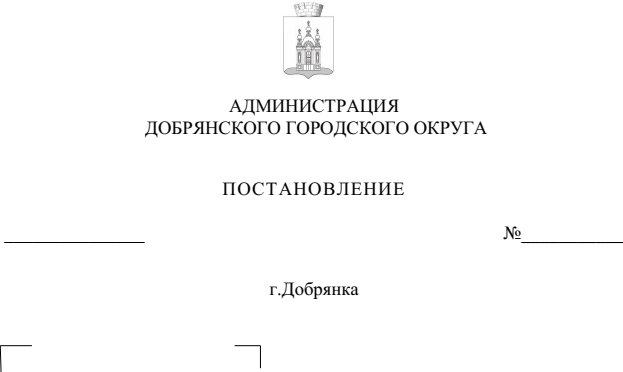 В соответствии с решением Думы Добрянского городского округа 
от 28 июля 2022 г. № 669 «О внесении изменений в решение Думы Добрянского городского округа от 09.12.2021 № 571 «О бюджете Добрянского городского округа на 2022 год и на плановый период 2023-2024 годов», 
с решением Думы Добрянского городского округа от 22 сентября 2022 г. № 694 «О внесении изменений в решение Думы Добрянского городского округа 
от 09 декабря 2021 г. № 571 «О бюджете Добрянского городского округа на 2022 год и на плановый период 2023-2024 годов», пунктом 7.3 Порядка принятия решений о разработке, формировании, реализации и оценке эффективности муниципальных программ Добрянского городского округа, утвержденного постановлением администрации Добрянского городского округа от 30 июня 2022 г. № 1705 (с изменениями) в целях уточнения основных параметров муниципальной программы «Безопасный муниципалитет», утвержденной постановлением администрации Добрянского муниципального района от 22 ноября 2019 г. № 1909, администрация округа ПОСТАНОВЛЯЕТ:1. Утвердить прилагаемые изменения, которые вносятся 
в муниципальную программу Добрянского городского округа «Безопасный муниципалитет», утвержденную постановлением администрации Добрянского муниципального района от 22 ноября 2019 г. № 1909 (в редакции постановлений администрации Добрянского городского округа от 25 февраля 2020 г. № 288, от 29 сентября 2020 г. № 104-сэд, от 27 октября 2020 г. № 1346, от 30 декабря 2020 г. № 867-сэд, от 26 января 2021 г. № 93, от 25 июня 2021 г. № 1229, от 29 сентября 2021 г. № 1954, от 04 октября 2021 г. № 1995, 
от 07 октября 2021 г. № 2030, от 18 октября 2021 г. № 2139, от 01 января 2022 г. № 1, от 15 марта 2022 г. № 548, от 29 апреля 2022 г. № 1102, от 01 августа 
2022 г. № 2042).2. Опубликовать настоящее постановление в периодическом печатном издании – газете «Пермь-Добрянка.ру», разместить на официальном сайте правовой информации Добрянского городского округа в информационно-телекоммуникационной сети Интернет с доменным именем dobr-pravo.ru.3. Настоящее постановление вступает в силу после его официального опубликования (обнародования).Глава городского округа – глава администрации Добрянскогогородского округа                                                                                   К.В. Лызов
УТВЕРЖДЕНЫпостановлением администрации Добрянского городского округаот             № ИЗМЕНЕНИЯ, которые вносятся в муниципальную программу «Безопасный муниципалитет», утвержденную постановлением администрации Добрянского муниципального района от 22 ноября 2019 г. № 19091. Паспорт муниципальной программы изложить в следующей редакции:2. Раздел II изложить в следующей редакции:«II. Цели и задачи муниципальной программыЦель: Обеспечение безопасности граждан на территории Добрянского городского округа на основе совместных усилий администрации городского округа, правоохранительных органов, организаций и общественных объединений.Задачи:создание условий для работы участкового уполномоченного полиции на обслуживаемом административном участке;развитие системы социальной профилактики правонарушений, обеспечение защиты и реализации прав и законных интересов несовершеннолетних;повышение уровня защищённости населения и территории Добрянского городского округа от известных рисков и угроз безопасности (чрезвычайные ситуации природного и техногенного характера, преступные посягательства, дорожно-транспортная и пожарная безопасность, безопасность людей на водных объектах и др.);создание условий для деятельности народных дружин по охране общественного порядка;обеспечение безопасности дорожного движения, предупреждение детского дорожно-транспортного травматизма;организация и осуществление мероприятий по территориальной обороне и гражданской обороне, защите населения и территории муниципального, городского округа от чрезвычайных ситуаций природного и техногенного характера;организация и осуществление мероприятий по мобилизационной подготовке;осуществление мероприятий по обеспечению безопасности людей на водных объектах, охране их жизни и здоровья;профилактика терроризма и экстремизма, а также участие в минимизации и (или) ликвидации последствий проявлений терроризма и экстремизма;обеспечение транспортной безопасности на территории округа;обеспечение первичных мер пожарной безопасности;создание и организация деятельности аварийно-спасательных служб (аварийно-спасательных формирований) на территории городского округа.Источниками получения целевых показателей являются:данные мониторингов Аппарата Правительства Пермского края (КДН и ЗП Пермского края);финансовая отчетность главных распределителей бюджетных средств;отчетные данные отдела по защите прав детей;основные результаты оперативно-служебной деятельности Отдела МВД России по Добрянскому району;отчётные данные Отдела МВД России по Добрянскому району;отчётные данные отдела гражданской и антитеррористической защиты;анализ обстановки с пожарами и последствий от них на территории Добрянского городского округа;отчётные данные 27 ПСО ФПС ГПС ГУ МЧС по Пермскому краю;отчётные данные МКУ «Добрянское городское лесничество» (с приложением фото отчёта).Перечень целевых показателей муниципальной программы3. Раздел VII изложить в следующей редакции:«VII. Ожидаемые результаты реализации муниципальной программы7.1. Реконструкция помещения для работы участковых полиции соответствующих требованиям (1 помещение);7.2. Увеличение доли семей, снятых с учета как находящиеся в социально опасном положении, в связи с положительной реабилитацией, от общего количества снятых с учета;7.3. Сохранение имеющейся общественной организации добровольная народная дружина (1 ед.);7.4. Сохранение доли выявленных преступлений (правонарушений) от общего числа зарегистрированных (ДНД), (не менее 10,0 % ежегодно);7.5. Охват детей и подростков, охваченных профилактическими мероприятиями по предупреждению детского дорожно-транспортного травматизма, %;7.6. Охват детей и подростков в возрасте от 4 до 18 лет, посещающих образовательные организации, профилактической работой по предупреждению детского дорожно-транспортного травматизма 100%;7.7. Создание муниципальной системы оповещения населения 
(к завершению программы - 1 система);7.8. Наличие актуального Паспорта безопасности территории Добрянского городского округа (1 шт.);7.9. Наличие актов о техническом состоянии защитных сооружений, находящихся в собственности администрации (3 шт.);7.10. Сохранение имеющегося органа повседневного управления Добрянского городского округа – МКУ «Единая дежурно-диспетчерская служба Добрянского городского округа» (1 ед.);7.11. Вывод информации с систем видеонаблюдения в орган повседневного управления».7.12. Сохранение доли обученного руководящего состава и специалистов органов управления в области ГО и ЧС (не менее 90 % ежегодно);7.13. Информирование и обучение населения в сфере безопасности через печатные СМИ в 2020 году – 10 ед., в 2021-2024 годах – 5 ед. ежегодно;7.14. Сохранение имеющегося режимно-секретного органа (1 ед.);7.15. Своевременное информирование граждан в области безопасности людей на водных объектах;7.16. Проведение обследования ГТС находящихся в муниципальной собственности;7.17. Создание системы контроля доступа в подведомственную организацию в соответствии с категорией;7.18. Сохранение имеющейся общественной организации добровольной пожарной охраны (1 ед.);7.19. Увеличение доли прикрытых силами пожарной дружины населенных пунктов от общего числа зарегистрированных населенных пунктов, %;7.20. Сохранение доли предотвращенных возгораний с участием в пожаротушении ДПО от общего числа зарегистрированных пожаров, (не менее 55 % ежегодно);7.21. Наличие средств предупреждения и тушения лесных пожаров при использовании городских лесов на 100%;7.22. Сохранение имеющегося аварийно-спасательного формирования Добрянского городского округа (1 ед.);7.23. Обеспечение своевременного выезда спецтранспорта внутренним водным транспортом при принятии мер экстренного реагирования».4. Приложение 1 к муниципальной программе изложить в редакции согласно приложению 1 к настоящим изменениям.5. Приложение 2 к муниципальной программе изложить в редакции согласно приложению 2 к настоящим изменениям.Приложение 1к изменениям, которые вносятся 
в муниципальную программу «Безопасный муниципалитет», утвержденную постановлением администрации Добрянского муниципального района 
от 22.11.2019 № 1909ПЕРЕЧЕНЬмероприятий муниципальной программы «Безопасный муниципалитет» на 2020-2024 годыПриложение 2к изменениям, которые вносятся 
в муниципальную программу «Безопасный муниципалитет», утвержденную постановлением администрации Добрянского муниципального района 
от 22.11.2019 № 1909ПЕРЕЧЕНЬ мероприятий, объемы и источники финансирования муниципальной программы за счет средств бюджета Добрянского городского округа на 2020-2024 годы                                                                                                                                                                                   (тыс. руб.)Руководитель программыПервый заместитель главы администрации Добрянского городского округаПервый заместитель главы администрации Добрянского городского округаПервый заместитель главы администрации Добрянского городского округаПервый заместитель главы администрации Добрянского городского округаПервый заместитель главы администрации Добрянского городского округаПервый заместитель главы администрации Добрянского городского округаПервый заместитель главы администрации Добрянского городского округаОтветственный исполнитель программыАдминистрация Добрянского городского округа (отдел гражданской и антитеррористической защиты)Администрация Добрянского городского округа (отдел гражданской и антитеррористической защиты)Администрация Добрянского городского округа (отдел гражданской и антитеррористической защиты)Администрация Добрянского городского округа (отдел гражданской и антитеррористической защиты)Администрация Добрянского городского округа (отдел гражданской и антитеррористической защиты)Администрация Добрянского городского округа (отдел гражданской и антитеррористической защиты)Администрация Добрянского городского округа (отдел гражданской и антитеррористической защиты)Соисполнители программыУправление образования;Управление социального развития;Управление жилищно-коммунального хозяйства и благоустройства;Отдел жилищно-коммунального хозяйства в рабочем поселке ПолазнаУправление имущественных и земельных отношенийУправление образования;Управление социального развития;Управление жилищно-коммунального хозяйства и благоустройства;Отдел жилищно-коммунального хозяйства в рабочем поселке ПолазнаУправление имущественных и земельных отношенийУправление образования;Управление социального развития;Управление жилищно-коммунального хозяйства и благоустройства;Отдел жилищно-коммунального хозяйства в рабочем поселке ПолазнаУправление имущественных и земельных отношенийУправление образования;Управление социального развития;Управление жилищно-коммунального хозяйства и благоустройства;Отдел жилищно-коммунального хозяйства в рабочем поселке ПолазнаУправление имущественных и земельных отношенийУправление образования;Управление социального развития;Управление жилищно-коммунального хозяйства и благоустройства;Отдел жилищно-коммунального хозяйства в рабочем поселке ПолазнаУправление имущественных и земельных отношенийУправление образования;Управление социального развития;Управление жилищно-коммунального хозяйства и благоустройства;Отдел жилищно-коммунального хозяйства в рабочем поселке ПолазнаУправление имущественных и земельных отношенийУправление образования;Управление социального развития;Управление жилищно-коммунального хозяйства и благоустройства;Отдел жилищно-коммунального хозяйства в рабочем поселке ПолазнаУправление имущественных и земельных отношенийУчастники программыОтраслевые (функциональные) органы и структурные подразделения администрации Добрянского городского округа Пермского края;Подведомственные учреждения отраслевых (функциональных) органов администрации Добрянского городского округа Пермского края;Предприятия и организации Добрянского городского округа;Общественные организации Добрянского городского округа;ГражданеОтраслевые (функциональные) органы и структурные подразделения администрации Добрянского городского округа Пермского края;Подведомственные учреждения отраслевых (функциональных) органов администрации Добрянского городского округа Пермского края;Предприятия и организации Добрянского городского округа;Общественные организации Добрянского городского округа;ГражданеОтраслевые (функциональные) органы и структурные подразделения администрации Добрянского городского округа Пермского края;Подведомственные учреждения отраслевых (функциональных) органов администрации Добрянского городского округа Пермского края;Предприятия и организации Добрянского городского округа;Общественные организации Добрянского городского округа;ГражданеОтраслевые (функциональные) органы и структурные подразделения администрации Добрянского городского округа Пермского края;Подведомственные учреждения отраслевых (функциональных) органов администрации Добрянского городского округа Пермского края;Предприятия и организации Добрянского городского округа;Общественные организации Добрянского городского округа;ГражданеОтраслевые (функциональные) органы и структурные подразделения администрации Добрянского городского округа Пермского края;Подведомственные учреждения отраслевых (функциональных) органов администрации Добрянского городского округа Пермского края;Предприятия и организации Добрянского городского округа;Общественные организации Добрянского городского округа;ГражданеОтраслевые (функциональные) органы и структурные подразделения администрации Добрянского городского округа Пермского края;Подведомственные учреждения отраслевых (функциональных) органов администрации Добрянского городского округа Пермского края;Предприятия и организации Добрянского городского округа;Общественные организации Добрянского городского округа;ГражданеОтраслевые (функциональные) органы и структурные подразделения администрации Добрянского городского округа Пермского края;Подведомственные учреждения отраслевых (функциональных) органов администрации Добрянского городского округа Пермского края;Предприятия и организации Добрянского городского округа;Общественные организации Добрянского городского округа;ГражданеПодпрограммы программыПодпрограммы в составе муниципальной программы не предусмотреныПодпрограммы в составе муниципальной программы не предусмотреныПодпрограммы в составе муниципальной программы не предусмотреныПодпрограммы в составе муниципальной программы не предусмотреныПодпрограммы в составе муниципальной программы не предусмотреныПодпрограммы в составе муниципальной программы не предусмотреныПодпрограммы в составе муниципальной программы не предусмотреныЦели программы1. Обеспечение безопасности граждан на территории Добрянского городского округа на основе совместных усилий администрации городского округа, правоохранительных органов, организаций и общественных объединений;1. Обеспечение безопасности граждан на территории Добрянского городского округа на основе совместных усилий администрации городского округа, правоохранительных органов, организаций и общественных объединений;1. Обеспечение безопасности граждан на территории Добрянского городского округа на основе совместных усилий администрации городского округа, правоохранительных органов, организаций и общественных объединений;1. Обеспечение безопасности граждан на территории Добрянского городского округа на основе совместных усилий администрации городского округа, правоохранительных органов, организаций и общественных объединений;1. Обеспечение безопасности граждан на территории Добрянского городского округа на основе совместных усилий администрации городского округа, правоохранительных органов, организаций и общественных объединений;1. Обеспечение безопасности граждан на территории Добрянского городского округа на основе совместных усилий администрации городского округа, правоохранительных органов, организаций и общественных объединений;1. Обеспечение безопасности граждан на территории Добрянского городского округа на основе совместных усилий администрации городского округа, правоохранительных органов, организаций и общественных объединений;Задачи программы1. Создание условий для работы участкового уполномоченного полиции на обслуживаемом административном участке;2. Развитие системы социальной профилактики правонарушений, обеспечение защиты и реализации прав и законных интересов несовершеннолетних;3. Повышение уровня защищённости населения и территории Добрянского городского округа от известных рисков и угроз безопасности (чрезвычайные ситуации природного и техногенного характера, преступные посягательства, дорожно-транспортная и пожарная безопасность, безопасность людей на водных объектах и др.);4. Создание условий для деятельности народных дружин по охране общественного порядка;5. Обеспечение безопасности дорожного движения, предупреждение детского дорожно-транспортного травматизма;6. Организация и осуществление мероприятий по территориальной обороне и гражданской обороне, защите населения и территории муниципального, городского округа от чрезвычайных ситуаций природного и техногенного характера;7. Организация и осуществление мероприятий по мобилизационной подготовке;8. Осуществление мероприятий по обеспечению безопасности людей на водных объектах, охране их жизни и здоровья;9. Профилактика терроризма и экстремизма, а также участие в минимизации и (или) ликвидации последствий проявлений терроризма и экстремизма;10. Обеспечение транспортной безопасности на территории округа;11. Обеспечение первичных мер пожарной безопасности;12. Создание и организация деятельности аварийно-спасательных служб (аварийно-спасательных формирований) на территории городского округа.1. Создание условий для работы участкового уполномоченного полиции на обслуживаемом административном участке;2. Развитие системы социальной профилактики правонарушений, обеспечение защиты и реализации прав и законных интересов несовершеннолетних;3. Повышение уровня защищённости населения и территории Добрянского городского округа от известных рисков и угроз безопасности (чрезвычайные ситуации природного и техногенного характера, преступные посягательства, дорожно-транспортная и пожарная безопасность, безопасность людей на водных объектах и др.);4. Создание условий для деятельности народных дружин по охране общественного порядка;5. Обеспечение безопасности дорожного движения, предупреждение детского дорожно-транспортного травматизма;6. Организация и осуществление мероприятий по территориальной обороне и гражданской обороне, защите населения и территории муниципального, городского округа от чрезвычайных ситуаций природного и техногенного характера;7. Организация и осуществление мероприятий по мобилизационной подготовке;8. Осуществление мероприятий по обеспечению безопасности людей на водных объектах, охране их жизни и здоровья;9. Профилактика терроризма и экстремизма, а также участие в минимизации и (или) ликвидации последствий проявлений терроризма и экстремизма;10. Обеспечение транспортной безопасности на территории округа;11. Обеспечение первичных мер пожарной безопасности;12. Создание и организация деятельности аварийно-спасательных служб (аварийно-спасательных формирований) на территории городского округа.1. Создание условий для работы участкового уполномоченного полиции на обслуживаемом административном участке;2. Развитие системы социальной профилактики правонарушений, обеспечение защиты и реализации прав и законных интересов несовершеннолетних;3. Повышение уровня защищённости населения и территории Добрянского городского округа от известных рисков и угроз безопасности (чрезвычайные ситуации природного и техногенного характера, преступные посягательства, дорожно-транспортная и пожарная безопасность, безопасность людей на водных объектах и др.);4. Создание условий для деятельности народных дружин по охране общественного порядка;5. Обеспечение безопасности дорожного движения, предупреждение детского дорожно-транспортного травматизма;6. Организация и осуществление мероприятий по территориальной обороне и гражданской обороне, защите населения и территории муниципального, городского округа от чрезвычайных ситуаций природного и техногенного характера;7. Организация и осуществление мероприятий по мобилизационной подготовке;8. Осуществление мероприятий по обеспечению безопасности людей на водных объектах, охране их жизни и здоровья;9. Профилактика терроризма и экстремизма, а также участие в минимизации и (или) ликвидации последствий проявлений терроризма и экстремизма;10. Обеспечение транспортной безопасности на территории округа;11. Обеспечение первичных мер пожарной безопасности;12. Создание и организация деятельности аварийно-спасательных служб (аварийно-спасательных формирований) на территории городского округа.1. Создание условий для работы участкового уполномоченного полиции на обслуживаемом административном участке;2. Развитие системы социальной профилактики правонарушений, обеспечение защиты и реализации прав и законных интересов несовершеннолетних;3. Повышение уровня защищённости населения и территории Добрянского городского округа от известных рисков и угроз безопасности (чрезвычайные ситуации природного и техногенного характера, преступные посягательства, дорожно-транспортная и пожарная безопасность, безопасность людей на водных объектах и др.);4. Создание условий для деятельности народных дружин по охране общественного порядка;5. Обеспечение безопасности дорожного движения, предупреждение детского дорожно-транспортного травматизма;6. Организация и осуществление мероприятий по территориальной обороне и гражданской обороне, защите населения и территории муниципального, городского округа от чрезвычайных ситуаций природного и техногенного характера;7. Организация и осуществление мероприятий по мобилизационной подготовке;8. Осуществление мероприятий по обеспечению безопасности людей на водных объектах, охране их жизни и здоровья;9. Профилактика терроризма и экстремизма, а также участие в минимизации и (или) ликвидации последствий проявлений терроризма и экстремизма;10. Обеспечение транспортной безопасности на территории округа;11. Обеспечение первичных мер пожарной безопасности;12. Создание и организация деятельности аварийно-спасательных служб (аварийно-спасательных формирований) на территории городского округа.1. Создание условий для работы участкового уполномоченного полиции на обслуживаемом административном участке;2. Развитие системы социальной профилактики правонарушений, обеспечение защиты и реализации прав и законных интересов несовершеннолетних;3. Повышение уровня защищённости населения и территории Добрянского городского округа от известных рисков и угроз безопасности (чрезвычайные ситуации природного и техногенного характера, преступные посягательства, дорожно-транспортная и пожарная безопасность, безопасность людей на водных объектах и др.);4. Создание условий для деятельности народных дружин по охране общественного порядка;5. Обеспечение безопасности дорожного движения, предупреждение детского дорожно-транспортного травматизма;6. Организация и осуществление мероприятий по территориальной обороне и гражданской обороне, защите населения и территории муниципального, городского округа от чрезвычайных ситуаций природного и техногенного характера;7. Организация и осуществление мероприятий по мобилизационной подготовке;8. Осуществление мероприятий по обеспечению безопасности людей на водных объектах, охране их жизни и здоровья;9. Профилактика терроризма и экстремизма, а также участие в минимизации и (или) ликвидации последствий проявлений терроризма и экстремизма;10. Обеспечение транспортной безопасности на территории округа;11. Обеспечение первичных мер пожарной безопасности;12. Создание и организация деятельности аварийно-спасательных служб (аварийно-спасательных формирований) на территории городского округа.1. Создание условий для работы участкового уполномоченного полиции на обслуживаемом административном участке;2. Развитие системы социальной профилактики правонарушений, обеспечение защиты и реализации прав и законных интересов несовершеннолетних;3. Повышение уровня защищённости населения и территории Добрянского городского округа от известных рисков и угроз безопасности (чрезвычайные ситуации природного и техногенного характера, преступные посягательства, дорожно-транспортная и пожарная безопасность, безопасность людей на водных объектах и др.);4. Создание условий для деятельности народных дружин по охране общественного порядка;5. Обеспечение безопасности дорожного движения, предупреждение детского дорожно-транспортного травматизма;6. Организация и осуществление мероприятий по территориальной обороне и гражданской обороне, защите населения и территории муниципального, городского округа от чрезвычайных ситуаций природного и техногенного характера;7. Организация и осуществление мероприятий по мобилизационной подготовке;8. Осуществление мероприятий по обеспечению безопасности людей на водных объектах, охране их жизни и здоровья;9. Профилактика терроризма и экстремизма, а также участие в минимизации и (или) ликвидации последствий проявлений терроризма и экстремизма;10. Обеспечение транспортной безопасности на территории округа;11. Обеспечение первичных мер пожарной безопасности;12. Создание и организация деятельности аварийно-спасательных служб (аварийно-спасательных формирований) на территории городского округа.1. Создание условий для работы участкового уполномоченного полиции на обслуживаемом административном участке;2. Развитие системы социальной профилактики правонарушений, обеспечение защиты и реализации прав и законных интересов несовершеннолетних;3. Повышение уровня защищённости населения и территории Добрянского городского округа от известных рисков и угроз безопасности (чрезвычайные ситуации природного и техногенного характера, преступные посягательства, дорожно-транспортная и пожарная безопасность, безопасность людей на водных объектах и др.);4. Создание условий для деятельности народных дружин по охране общественного порядка;5. Обеспечение безопасности дорожного движения, предупреждение детского дорожно-транспортного травматизма;6. Организация и осуществление мероприятий по территориальной обороне и гражданской обороне, защите населения и территории муниципального, городского округа от чрезвычайных ситуаций природного и техногенного характера;7. Организация и осуществление мероприятий по мобилизационной подготовке;8. Осуществление мероприятий по обеспечению безопасности людей на водных объектах, охране их жизни и здоровья;9. Профилактика терроризма и экстремизма, а также участие в минимизации и (или) ликвидации последствий проявлений терроризма и экстремизма;10. Обеспечение транспортной безопасности на территории округа;11. Обеспечение первичных мер пожарной безопасности;12. Создание и организация деятельности аварийно-спасательных служб (аварийно-спасательных формирований) на территории городского округа.Целевые показатели программы1. Предоставление помещения для работы на обслуживаемом административном участке сотруднику, замещающему должность участкового уполномоченного полиции;2. Доля семей, снятых с учета как находящиеся в социально опасном положении, в связи с положительной реабилитацией, от общего количества снятых с учета;3. Общественная организация добровольная народная дружина;4. Доля выявленных преступлений (правонарушений) от общего числа зарегистрированных (ДНД), (не менее 10,0 % ежегодно);5. Доля детей и подростков, охваченных профилактическими мероприятиями по предупреждению детского дорожно-транспортного травматизма, %;6. Доля детей и подростков в возрасте от 4 до 18 лет, посещающих образовательные организации профилактической работой по предупреждению детского дорожно-транспортного травматизма;7. Система оповещения населения (к завершению программы 1 система);8. Актуальный Паспорт безопасности территории Добрянского городского округа (1 ш.);9. Акт о техническом состоянии защитных сооружений, находящихся в собственности администрации (3 шт.);10. Орган повседневного управления Добрянского городского округа – МКУ «Единая дежурно-диспетчерская служба Добрянского городского округа»;11. Наличие системы вывода информации с камер видеонаблюдения в орган повседневного управления (ЕДДС);12. Доля обученного руководящего состава и специалистов органов управления в области ГО и ЧС (не менее 90 % ежегодно);13. Количество созданных и размещённых информационных материалов в печатных СМИ в сфере безопасности (5 публикаций ежегодно);14. Режимно-секретный орган (1ед.);15. Информирование граждан в области безопасности людей на водных объектах;16. Наличие обследований ГТС находящихся в муниципальной собственности;17. Наличие системы контроля доступа в подведомственных организациях в соответствии с категорией;18. Общественная организация добровольной пожарной охраны (к завершению программы 1 организация);19. Доля прикрытых силами пожарной дружины населенных пунктов от общего числа зарегистрированных населенных пунктов;20. Доля предотвращенных возгораний с участием в пожаротушении ДПО от общего числа зарегистрированных пожаров, (не менее 55 % ежегодно);21. Доля обеспеченности средствами предупреждения и тушения лесных пожаров  от площади лесных участков;22. Аварийно-спасательное формирование Добрянского городского округа (к завершению программы 1 ед.);23. Количество выездов спецтранспорта внутренним водным транспортом при принятии мер экстренного реагирования. 1. Предоставление помещения для работы на обслуживаемом административном участке сотруднику, замещающему должность участкового уполномоченного полиции;2. Доля семей, снятых с учета как находящиеся в социально опасном положении, в связи с положительной реабилитацией, от общего количества снятых с учета;3. Общественная организация добровольная народная дружина;4. Доля выявленных преступлений (правонарушений) от общего числа зарегистрированных (ДНД), (не менее 10,0 % ежегодно);5. Доля детей и подростков, охваченных профилактическими мероприятиями по предупреждению детского дорожно-транспортного травматизма, %;6. Доля детей и подростков в возрасте от 4 до 18 лет, посещающих образовательные организации профилактической работой по предупреждению детского дорожно-транспортного травматизма;7. Система оповещения населения (к завершению программы 1 система);8. Актуальный Паспорт безопасности территории Добрянского городского округа (1 ш.);9. Акт о техническом состоянии защитных сооружений, находящихся в собственности администрации (3 шт.);10. Орган повседневного управления Добрянского городского округа – МКУ «Единая дежурно-диспетчерская служба Добрянского городского округа»;11. Наличие системы вывода информации с камер видеонаблюдения в орган повседневного управления (ЕДДС);12. Доля обученного руководящего состава и специалистов органов управления в области ГО и ЧС (не менее 90 % ежегодно);13. Количество созданных и размещённых информационных материалов в печатных СМИ в сфере безопасности (5 публикаций ежегодно);14. Режимно-секретный орган (1ед.);15. Информирование граждан в области безопасности людей на водных объектах;16. Наличие обследований ГТС находящихся в муниципальной собственности;17. Наличие системы контроля доступа в подведомственных организациях в соответствии с категорией;18. Общественная организация добровольной пожарной охраны (к завершению программы 1 организация);19. Доля прикрытых силами пожарной дружины населенных пунктов от общего числа зарегистрированных населенных пунктов;20. Доля предотвращенных возгораний с участием в пожаротушении ДПО от общего числа зарегистрированных пожаров, (не менее 55 % ежегодно);21. Доля обеспеченности средствами предупреждения и тушения лесных пожаров  от площади лесных участков;22. Аварийно-спасательное формирование Добрянского городского округа (к завершению программы 1 ед.);23. Количество выездов спецтранспорта внутренним водным транспортом при принятии мер экстренного реагирования. 1. Предоставление помещения для работы на обслуживаемом административном участке сотруднику, замещающему должность участкового уполномоченного полиции;2. Доля семей, снятых с учета как находящиеся в социально опасном положении, в связи с положительной реабилитацией, от общего количества снятых с учета;3. Общественная организация добровольная народная дружина;4. Доля выявленных преступлений (правонарушений) от общего числа зарегистрированных (ДНД), (не менее 10,0 % ежегодно);5. Доля детей и подростков, охваченных профилактическими мероприятиями по предупреждению детского дорожно-транспортного травматизма, %;6. Доля детей и подростков в возрасте от 4 до 18 лет, посещающих образовательные организации профилактической работой по предупреждению детского дорожно-транспортного травматизма;7. Система оповещения населения (к завершению программы 1 система);8. Актуальный Паспорт безопасности территории Добрянского городского округа (1 ш.);9. Акт о техническом состоянии защитных сооружений, находящихся в собственности администрации (3 шт.);10. Орган повседневного управления Добрянского городского округа – МКУ «Единая дежурно-диспетчерская служба Добрянского городского округа»;11. Наличие системы вывода информации с камер видеонаблюдения в орган повседневного управления (ЕДДС);12. Доля обученного руководящего состава и специалистов органов управления в области ГО и ЧС (не менее 90 % ежегодно);13. Количество созданных и размещённых информационных материалов в печатных СМИ в сфере безопасности (5 публикаций ежегодно);14. Режимно-секретный орган (1ед.);15. Информирование граждан в области безопасности людей на водных объектах;16. Наличие обследований ГТС находящихся в муниципальной собственности;17. Наличие системы контроля доступа в подведомственных организациях в соответствии с категорией;18. Общественная организация добровольной пожарной охраны (к завершению программы 1 организация);19. Доля прикрытых силами пожарной дружины населенных пунктов от общего числа зарегистрированных населенных пунктов;20. Доля предотвращенных возгораний с участием в пожаротушении ДПО от общего числа зарегистрированных пожаров, (не менее 55 % ежегодно);21. Доля обеспеченности средствами предупреждения и тушения лесных пожаров  от площади лесных участков;22. Аварийно-спасательное формирование Добрянского городского округа (к завершению программы 1 ед.);23. Количество выездов спецтранспорта внутренним водным транспортом при принятии мер экстренного реагирования. 1. Предоставление помещения для работы на обслуживаемом административном участке сотруднику, замещающему должность участкового уполномоченного полиции;2. Доля семей, снятых с учета как находящиеся в социально опасном положении, в связи с положительной реабилитацией, от общего количества снятых с учета;3. Общественная организация добровольная народная дружина;4. Доля выявленных преступлений (правонарушений) от общего числа зарегистрированных (ДНД), (не менее 10,0 % ежегодно);5. Доля детей и подростков, охваченных профилактическими мероприятиями по предупреждению детского дорожно-транспортного травматизма, %;6. Доля детей и подростков в возрасте от 4 до 18 лет, посещающих образовательные организации профилактической работой по предупреждению детского дорожно-транспортного травматизма;7. Система оповещения населения (к завершению программы 1 система);8. Актуальный Паспорт безопасности территории Добрянского городского округа (1 ш.);9. Акт о техническом состоянии защитных сооружений, находящихся в собственности администрации (3 шт.);10. Орган повседневного управления Добрянского городского округа – МКУ «Единая дежурно-диспетчерская служба Добрянского городского округа»;11. Наличие системы вывода информации с камер видеонаблюдения в орган повседневного управления (ЕДДС);12. Доля обученного руководящего состава и специалистов органов управления в области ГО и ЧС (не менее 90 % ежегодно);13. Количество созданных и размещённых информационных материалов в печатных СМИ в сфере безопасности (5 публикаций ежегодно);14. Режимно-секретный орган (1ед.);15. Информирование граждан в области безопасности людей на водных объектах;16. Наличие обследований ГТС находящихся в муниципальной собственности;17. Наличие системы контроля доступа в подведомственных организациях в соответствии с категорией;18. Общественная организация добровольной пожарной охраны (к завершению программы 1 организация);19. Доля прикрытых силами пожарной дружины населенных пунктов от общего числа зарегистрированных населенных пунктов;20. Доля предотвращенных возгораний с участием в пожаротушении ДПО от общего числа зарегистрированных пожаров, (не менее 55 % ежегодно);21. Доля обеспеченности средствами предупреждения и тушения лесных пожаров  от площади лесных участков;22. Аварийно-спасательное формирование Добрянского городского округа (к завершению программы 1 ед.);23. Количество выездов спецтранспорта внутренним водным транспортом при принятии мер экстренного реагирования. 1. Предоставление помещения для работы на обслуживаемом административном участке сотруднику, замещающему должность участкового уполномоченного полиции;2. Доля семей, снятых с учета как находящиеся в социально опасном положении, в связи с положительной реабилитацией, от общего количества снятых с учета;3. Общественная организация добровольная народная дружина;4. Доля выявленных преступлений (правонарушений) от общего числа зарегистрированных (ДНД), (не менее 10,0 % ежегодно);5. Доля детей и подростков, охваченных профилактическими мероприятиями по предупреждению детского дорожно-транспортного травматизма, %;6. Доля детей и подростков в возрасте от 4 до 18 лет, посещающих образовательные организации профилактической работой по предупреждению детского дорожно-транспортного травматизма;7. Система оповещения населения (к завершению программы 1 система);8. Актуальный Паспорт безопасности территории Добрянского городского округа (1 ш.);9. Акт о техническом состоянии защитных сооружений, находящихся в собственности администрации (3 шт.);10. Орган повседневного управления Добрянского городского округа – МКУ «Единая дежурно-диспетчерская служба Добрянского городского округа»;11. Наличие системы вывода информации с камер видеонаблюдения в орган повседневного управления (ЕДДС);12. Доля обученного руководящего состава и специалистов органов управления в области ГО и ЧС (не менее 90 % ежегодно);13. Количество созданных и размещённых информационных материалов в печатных СМИ в сфере безопасности (5 публикаций ежегодно);14. Режимно-секретный орган (1ед.);15. Информирование граждан в области безопасности людей на водных объектах;16. Наличие обследований ГТС находящихся в муниципальной собственности;17. Наличие системы контроля доступа в подведомственных организациях в соответствии с категорией;18. Общественная организация добровольной пожарной охраны (к завершению программы 1 организация);19. Доля прикрытых силами пожарной дружины населенных пунктов от общего числа зарегистрированных населенных пунктов;20. Доля предотвращенных возгораний с участием в пожаротушении ДПО от общего числа зарегистрированных пожаров, (не менее 55 % ежегодно);21. Доля обеспеченности средствами предупреждения и тушения лесных пожаров  от площади лесных участков;22. Аварийно-спасательное формирование Добрянского городского округа (к завершению программы 1 ед.);23. Количество выездов спецтранспорта внутренним водным транспортом при принятии мер экстренного реагирования. 1. Предоставление помещения для работы на обслуживаемом административном участке сотруднику, замещающему должность участкового уполномоченного полиции;2. Доля семей, снятых с учета как находящиеся в социально опасном положении, в связи с положительной реабилитацией, от общего количества снятых с учета;3. Общественная организация добровольная народная дружина;4. Доля выявленных преступлений (правонарушений) от общего числа зарегистрированных (ДНД), (не менее 10,0 % ежегодно);5. Доля детей и подростков, охваченных профилактическими мероприятиями по предупреждению детского дорожно-транспортного травматизма, %;6. Доля детей и подростков в возрасте от 4 до 18 лет, посещающих образовательные организации профилактической работой по предупреждению детского дорожно-транспортного травматизма;7. Система оповещения населения (к завершению программы 1 система);8. Актуальный Паспорт безопасности территории Добрянского городского округа (1 ш.);9. Акт о техническом состоянии защитных сооружений, находящихся в собственности администрации (3 шт.);10. Орган повседневного управления Добрянского городского округа – МКУ «Единая дежурно-диспетчерская служба Добрянского городского округа»;11. Наличие системы вывода информации с камер видеонаблюдения в орган повседневного управления (ЕДДС);12. Доля обученного руководящего состава и специалистов органов управления в области ГО и ЧС (не менее 90 % ежегодно);13. Количество созданных и размещённых информационных материалов в печатных СМИ в сфере безопасности (5 публикаций ежегодно);14. Режимно-секретный орган (1ед.);15. Информирование граждан в области безопасности людей на водных объектах;16. Наличие обследований ГТС находящихся в муниципальной собственности;17. Наличие системы контроля доступа в подведомственных организациях в соответствии с категорией;18. Общественная организация добровольной пожарной охраны (к завершению программы 1 организация);19. Доля прикрытых силами пожарной дружины населенных пунктов от общего числа зарегистрированных населенных пунктов;20. Доля предотвращенных возгораний с участием в пожаротушении ДПО от общего числа зарегистрированных пожаров, (не менее 55 % ежегодно);21. Доля обеспеченности средствами предупреждения и тушения лесных пожаров  от площади лесных участков;22. Аварийно-спасательное формирование Добрянского городского округа (к завершению программы 1 ед.);23. Количество выездов спецтранспорта внутренним водным транспортом при принятии мер экстренного реагирования. 1. Предоставление помещения для работы на обслуживаемом административном участке сотруднику, замещающему должность участкового уполномоченного полиции;2. Доля семей, снятых с учета как находящиеся в социально опасном положении, в связи с положительной реабилитацией, от общего количества снятых с учета;3. Общественная организация добровольная народная дружина;4. Доля выявленных преступлений (правонарушений) от общего числа зарегистрированных (ДНД), (не менее 10,0 % ежегодно);5. Доля детей и подростков, охваченных профилактическими мероприятиями по предупреждению детского дорожно-транспортного травматизма, %;6. Доля детей и подростков в возрасте от 4 до 18 лет, посещающих образовательные организации профилактической работой по предупреждению детского дорожно-транспортного травматизма;7. Система оповещения населения (к завершению программы 1 система);8. Актуальный Паспорт безопасности территории Добрянского городского округа (1 ш.);9. Акт о техническом состоянии защитных сооружений, находящихся в собственности администрации (3 шт.);10. Орган повседневного управления Добрянского городского округа – МКУ «Единая дежурно-диспетчерская служба Добрянского городского округа»;11. Наличие системы вывода информации с камер видеонаблюдения в орган повседневного управления (ЕДДС);12. Доля обученного руководящего состава и специалистов органов управления в области ГО и ЧС (не менее 90 % ежегодно);13. Количество созданных и размещённых информационных материалов в печатных СМИ в сфере безопасности (5 публикаций ежегодно);14. Режимно-секретный орган (1ед.);15. Информирование граждан в области безопасности людей на водных объектах;16. Наличие обследований ГТС находящихся в муниципальной собственности;17. Наличие системы контроля доступа в подведомственных организациях в соответствии с категорией;18. Общественная организация добровольной пожарной охраны (к завершению программы 1 организация);19. Доля прикрытых силами пожарной дружины населенных пунктов от общего числа зарегистрированных населенных пунктов;20. Доля предотвращенных возгораний с участием в пожаротушении ДПО от общего числа зарегистрированных пожаров, (не менее 55 % ежегодно);21. Доля обеспеченности средствами предупреждения и тушения лесных пожаров  от площади лесных участков;22. Аварийно-спасательное формирование Добрянского городского округа (к завершению программы 1 ед.);23. Количество выездов спецтранспорта внутренним водным транспортом при принятии мер экстренного реагирования. Этапы и сроки реализации программыМуниципальная программа рассчитана на период с 2020 по 2024 годы.Муниципальная программа не имеет разбивки на этапы, мероприятия реализуются на протяжении всего срока реализации программы.Муниципальная программа рассчитана на период с 2020 по 2024 годы.Муниципальная программа не имеет разбивки на этапы, мероприятия реализуются на протяжении всего срока реализации программы.Муниципальная программа рассчитана на период с 2020 по 2024 годы.Муниципальная программа не имеет разбивки на этапы, мероприятия реализуются на протяжении всего срока реализации программы.Муниципальная программа рассчитана на период с 2020 по 2024 годы.Муниципальная программа не имеет разбивки на этапы, мероприятия реализуются на протяжении всего срока реализации программы.Муниципальная программа рассчитана на период с 2020 по 2024 годы.Муниципальная программа не имеет разбивки на этапы, мероприятия реализуются на протяжении всего срока реализации программы.Муниципальная программа рассчитана на период с 2020 по 2024 годы.Муниципальная программа не имеет разбивки на этапы, мероприятия реализуются на протяжении всего срока реализации программы.Муниципальная программа рассчитана на период с 2020 по 2024 годы.Муниципальная программа не имеет разбивки на этапы, мероприятия реализуются на протяжении всего срока реализации программы.Объемы бюджетных ассигнований по источникам финансирования программыРасходы на период действия программы, в том числе по источникам финансирования (тыс. руб.)Расходы на период действия программы, в том числе по источникам финансирования (тыс. руб.)В том числе по годамВ том числе по годамВ том числе по годамВ том числе по годамВ том числе по годамОбъемы бюджетных ассигнований по источникам финансирования программыРасходы на период действия программы, в том числе по источникам финансирования (тыс. руб.)Расходы на период действия программы, в том числе по источникам финансирования (тыс. руб.)20202021202220232024Объемы бюджетных ассигнований по источникам финансирования программыРасходы на период действия программы, в том числе по источникам финансирования (тыс. руб.)Расходы на период действия программы, в том числе по источникам финансирования (тыс. руб.)Всего (тыс. руб.)Всего (тыс. руб.)Всего (тыс. руб.)Всего (тыс. руб.)Всего (тыс. руб.)Объемы бюджетных ассигнований по источникам финансирования программыВсего64161,913329,313313,713898,412223,911396,6Объемы бюджетных ассигнований по источникам финансирования программыКраевой бюджет46047,610119,79538,710115,98550,37723,0Объемы бюджетных ассигнований по источникам финансирования программыМестный бюджет18114,33209,63775,03782,53673,63673,6Ожидаемые результаты реализации программы1. Реконструкция помещения для работы участковых уполномоченных полиции соответствующих требованиям (1 помещение);2. Увеличение доли семей, снятых с учета как находящиеся в социально опасном положении, в связи с положительной реабилитацией, от общего количества снятых с учета;3. Сохранение имеющейся общественной организации добровольная народная дружина (1 ед.);4. Сохранение доли выявленных преступлений (правонарушений) от общего числа зарегистрированных (ДНД), (не менее 10,0 % ежегодно);5. Охват детей и подростков, охваченных профилактическими мероприятиями по предупреждению детского дорожно-транспортного травматизма, %;6. Охват детей и подростков в возрасте от 4 до 18 лет, посещающих образовательные организации, профилактической работой по предупреждению детского дорожно-транспортного травматизма 100%;7. Создание муниципальной системы оповещения населения (к завершению программы - 1 система);8. Наличие актуального Паспорта безопасности территории Добрянского городского округа (1 шт.);9. Наличие актов о техническом состоянии защитных сооружений, находящихся в собственности администрации (3 шт.);10. Сохранение имеющегося органа повседневного управления Добрянского городского округа – МКУ «Единая дежурно-диспетчерская служба Добрянского городского округа» (1 ед.);11. Вывод информации с систем видеонаблюдения в орган повседневного управления;12. Сохранение доли обученного руководящего состава и специалистов органов управления в области ГО и ЧС (не менее 90 % ежегодно);13. Информирование и обучение населения в сфере безопасности через печатные СМИ в 2020 году – 10 ед., в 2021-2024 годах – 5 ед. ежегодно;14. Сохранение имеющегося режимно-секретного органа (1 ед.);15. Своевременное информирование граждан в области безопасности людей на водных объектах;16. Проведение обследования ГТС, находящихся в муниципальной собственности;17. Создание системы контроля доступа в подведомственную организацию в соответствии с категорией;18. Сохранение имеющейся общественной организации добровольной пожарной охраны (1 ед.);19. Увеличение доли прикрытых силами пожарной дружины населенных пунктов от общего числа зарегистрированных населенных пунктов, %20. Сохранение доли предотвращенных возгораний с участием в пожаротушении ДПО от общего числа зарегистрированных пожаров (не менее 55 % ежегодно);21. Наличие средств предупреждения и тушения лесных пожаров при использовании  городских лесов  на 100%;22. Сохранение имеющегося аварийно-спасательного формирования Добрянского городского округа (1 ед.);23.Обеспечение своевременного выезда спецтранспорта внутренним водным транспортом при принятии мер экстренного реагирования.1. Реконструкция помещения для работы участковых уполномоченных полиции соответствующих требованиям (1 помещение);2. Увеличение доли семей, снятых с учета как находящиеся в социально опасном положении, в связи с положительной реабилитацией, от общего количества снятых с учета;3. Сохранение имеющейся общественной организации добровольная народная дружина (1 ед.);4. Сохранение доли выявленных преступлений (правонарушений) от общего числа зарегистрированных (ДНД), (не менее 10,0 % ежегодно);5. Охват детей и подростков, охваченных профилактическими мероприятиями по предупреждению детского дорожно-транспортного травматизма, %;6. Охват детей и подростков в возрасте от 4 до 18 лет, посещающих образовательные организации, профилактической работой по предупреждению детского дорожно-транспортного травматизма 100%;7. Создание муниципальной системы оповещения населения (к завершению программы - 1 система);8. Наличие актуального Паспорта безопасности территории Добрянского городского округа (1 шт.);9. Наличие актов о техническом состоянии защитных сооружений, находящихся в собственности администрации (3 шт.);10. Сохранение имеющегося органа повседневного управления Добрянского городского округа – МКУ «Единая дежурно-диспетчерская служба Добрянского городского округа» (1 ед.);11. Вывод информации с систем видеонаблюдения в орган повседневного управления;12. Сохранение доли обученного руководящего состава и специалистов органов управления в области ГО и ЧС (не менее 90 % ежегодно);13. Информирование и обучение населения в сфере безопасности через печатные СМИ в 2020 году – 10 ед., в 2021-2024 годах – 5 ед. ежегодно;14. Сохранение имеющегося режимно-секретного органа (1 ед.);15. Своевременное информирование граждан в области безопасности людей на водных объектах;16. Проведение обследования ГТС, находящихся в муниципальной собственности;17. Создание системы контроля доступа в подведомственную организацию в соответствии с категорией;18. Сохранение имеющейся общественной организации добровольной пожарной охраны (1 ед.);19. Увеличение доли прикрытых силами пожарной дружины населенных пунктов от общего числа зарегистрированных населенных пунктов, %20. Сохранение доли предотвращенных возгораний с участием в пожаротушении ДПО от общего числа зарегистрированных пожаров (не менее 55 % ежегодно);21. Наличие средств предупреждения и тушения лесных пожаров при использовании  городских лесов  на 100%;22. Сохранение имеющегося аварийно-спасательного формирования Добрянского городского округа (1 ед.);23.Обеспечение своевременного выезда спецтранспорта внутренним водным транспортом при принятии мер экстренного реагирования.1. Реконструкция помещения для работы участковых уполномоченных полиции соответствующих требованиям (1 помещение);2. Увеличение доли семей, снятых с учета как находящиеся в социально опасном положении, в связи с положительной реабилитацией, от общего количества снятых с учета;3. Сохранение имеющейся общественной организации добровольная народная дружина (1 ед.);4. Сохранение доли выявленных преступлений (правонарушений) от общего числа зарегистрированных (ДНД), (не менее 10,0 % ежегодно);5. Охват детей и подростков, охваченных профилактическими мероприятиями по предупреждению детского дорожно-транспортного травматизма, %;6. Охват детей и подростков в возрасте от 4 до 18 лет, посещающих образовательные организации, профилактической работой по предупреждению детского дорожно-транспортного травматизма 100%;7. Создание муниципальной системы оповещения населения (к завершению программы - 1 система);8. Наличие актуального Паспорта безопасности территории Добрянского городского округа (1 шт.);9. Наличие актов о техническом состоянии защитных сооружений, находящихся в собственности администрации (3 шт.);10. Сохранение имеющегося органа повседневного управления Добрянского городского округа – МКУ «Единая дежурно-диспетчерская служба Добрянского городского округа» (1 ед.);11. Вывод информации с систем видеонаблюдения в орган повседневного управления;12. Сохранение доли обученного руководящего состава и специалистов органов управления в области ГО и ЧС (не менее 90 % ежегодно);13. Информирование и обучение населения в сфере безопасности через печатные СМИ в 2020 году – 10 ед., в 2021-2024 годах – 5 ед. ежегодно;14. Сохранение имеющегося режимно-секретного органа (1 ед.);15. Своевременное информирование граждан в области безопасности людей на водных объектах;16. Проведение обследования ГТС, находящихся в муниципальной собственности;17. Создание системы контроля доступа в подведомственную организацию в соответствии с категорией;18. Сохранение имеющейся общественной организации добровольной пожарной охраны (1 ед.);19. Увеличение доли прикрытых силами пожарной дружины населенных пунктов от общего числа зарегистрированных населенных пунктов, %20. Сохранение доли предотвращенных возгораний с участием в пожаротушении ДПО от общего числа зарегистрированных пожаров (не менее 55 % ежегодно);21. Наличие средств предупреждения и тушения лесных пожаров при использовании  городских лесов  на 100%;22. Сохранение имеющегося аварийно-спасательного формирования Добрянского городского округа (1 ед.);23.Обеспечение своевременного выезда спецтранспорта внутренним водным транспортом при принятии мер экстренного реагирования.1. Реконструкция помещения для работы участковых уполномоченных полиции соответствующих требованиям (1 помещение);2. Увеличение доли семей, снятых с учета как находящиеся в социально опасном положении, в связи с положительной реабилитацией, от общего количества снятых с учета;3. Сохранение имеющейся общественной организации добровольная народная дружина (1 ед.);4. Сохранение доли выявленных преступлений (правонарушений) от общего числа зарегистрированных (ДНД), (не менее 10,0 % ежегодно);5. Охват детей и подростков, охваченных профилактическими мероприятиями по предупреждению детского дорожно-транспортного травматизма, %;6. Охват детей и подростков в возрасте от 4 до 18 лет, посещающих образовательные организации, профилактической работой по предупреждению детского дорожно-транспортного травматизма 100%;7. Создание муниципальной системы оповещения населения (к завершению программы - 1 система);8. Наличие актуального Паспорта безопасности территории Добрянского городского округа (1 шт.);9. Наличие актов о техническом состоянии защитных сооружений, находящихся в собственности администрации (3 шт.);10. Сохранение имеющегося органа повседневного управления Добрянского городского округа – МКУ «Единая дежурно-диспетчерская служба Добрянского городского округа» (1 ед.);11. Вывод информации с систем видеонаблюдения в орган повседневного управления;12. Сохранение доли обученного руководящего состава и специалистов органов управления в области ГО и ЧС (не менее 90 % ежегодно);13. Информирование и обучение населения в сфере безопасности через печатные СМИ в 2020 году – 10 ед., в 2021-2024 годах – 5 ед. ежегодно;14. Сохранение имеющегося режимно-секретного органа (1 ед.);15. Своевременное информирование граждан в области безопасности людей на водных объектах;16. Проведение обследования ГТС, находящихся в муниципальной собственности;17. Создание системы контроля доступа в подведомственную организацию в соответствии с категорией;18. Сохранение имеющейся общественной организации добровольной пожарной охраны (1 ед.);19. Увеличение доли прикрытых силами пожарной дружины населенных пунктов от общего числа зарегистрированных населенных пунктов, %20. Сохранение доли предотвращенных возгораний с участием в пожаротушении ДПО от общего числа зарегистрированных пожаров (не менее 55 % ежегодно);21. Наличие средств предупреждения и тушения лесных пожаров при использовании  городских лесов  на 100%;22. Сохранение имеющегося аварийно-спасательного формирования Добрянского городского округа (1 ед.);23.Обеспечение своевременного выезда спецтранспорта внутренним водным транспортом при принятии мер экстренного реагирования.1. Реконструкция помещения для работы участковых уполномоченных полиции соответствующих требованиям (1 помещение);2. Увеличение доли семей, снятых с учета как находящиеся в социально опасном положении, в связи с положительной реабилитацией, от общего количества снятых с учета;3. Сохранение имеющейся общественной организации добровольная народная дружина (1 ед.);4. Сохранение доли выявленных преступлений (правонарушений) от общего числа зарегистрированных (ДНД), (не менее 10,0 % ежегодно);5. Охват детей и подростков, охваченных профилактическими мероприятиями по предупреждению детского дорожно-транспортного травматизма, %;6. Охват детей и подростков в возрасте от 4 до 18 лет, посещающих образовательные организации, профилактической работой по предупреждению детского дорожно-транспортного травматизма 100%;7. Создание муниципальной системы оповещения населения (к завершению программы - 1 система);8. Наличие актуального Паспорта безопасности территории Добрянского городского округа (1 шт.);9. Наличие актов о техническом состоянии защитных сооружений, находящихся в собственности администрации (3 шт.);10. Сохранение имеющегося органа повседневного управления Добрянского городского округа – МКУ «Единая дежурно-диспетчерская служба Добрянского городского округа» (1 ед.);11. Вывод информации с систем видеонаблюдения в орган повседневного управления;12. Сохранение доли обученного руководящего состава и специалистов органов управления в области ГО и ЧС (не менее 90 % ежегодно);13. Информирование и обучение населения в сфере безопасности через печатные СМИ в 2020 году – 10 ед., в 2021-2024 годах – 5 ед. ежегодно;14. Сохранение имеющегося режимно-секретного органа (1 ед.);15. Своевременное информирование граждан в области безопасности людей на водных объектах;16. Проведение обследования ГТС, находящихся в муниципальной собственности;17. Создание системы контроля доступа в подведомственную организацию в соответствии с категорией;18. Сохранение имеющейся общественной организации добровольной пожарной охраны (1 ед.);19. Увеличение доли прикрытых силами пожарной дружины населенных пунктов от общего числа зарегистрированных населенных пунктов, %20. Сохранение доли предотвращенных возгораний с участием в пожаротушении ДПО от общего числа зарегистрированных пожаров (не менее 55 % ежегодно);21. Наличие средств предупреждения и тушения лесных пожаров при использовании  городских лесов  на 100%;22. Сохранение имеющегося аварийно-спасательного формирования Добрянского городского округа (1 ед.);23.Обеспечение своевременного выезда спецтранспорта внутренним водным транспортом при принятии мер экстренного реагирования.1. Реконструкция помещения для работы участковых уполномоченных полиции соответствующих требованиям (1 помещение);2. Увеличение доли семей, снятых с учета как находящиеся в социально опасном положении, в связи с положительной реабилитацией, от общего количества снятых с учета;3. Сохранение имеющейся общественной организации добровольная народная дружина (1 ед.);4. Сохранение доли выявленных преступлений (правонарушений) от общего числа зарегистрированных (ДНД), (не менее 10,0 % ежегодно);5. Охват детей и подростков, охваченных профилактическими мероприятиями по предупреждению детского дорожно-транспортного травматизма, %;6. Охват детей и подростков в возрасте от 4 до 18 лет, посещающих образовательные организации, профилактической работой по предупреждению детского дорожно-транспортного травматизма 100%;7. Создание муниципальной системы оповещения населения (к завершению программы - 1 система);8. Наличие актуального Паспорта безопасности территории Добрянского городского округа (1 шт.);9. Наличие актов о техническом состоянии защитных сооружений, находящихся в собственности администрации (3 шт.);10. Сохранение имеющегося органа повседневного управления Добрянского городского округа – МКУ «Единая дежурно-диспетчерская служба Добрянского городского округа» (1 ед.);11. Вывод информации с систем видеонаблюдения в орган повседневного управления;12. Сохранение доли обученного руководящего состава и специалистов органов управления в области ГО и ЧС (не менее 90 % ежегодно);13. Информирование и обучение населения в сфере безопасности через печатные СМИ в 2020 году – 10 ед., в 2021-2024 годах – 5 ед. ежегодно;14. Сохранение имеющегося режимно-секретного органа (1 ед.);15. Своевременное информирование граждан в области безопасности людей на водных объектах;16. Проведение обследования ГТС, находящихся в муниципальной собственности;17. Создание системы контроля доступа в подведомственную организацию в соответствии с категорией;18. Сохранение имеющейся общественной организации добровольной пожарной охраны (1 ед.);19. Увеличение доли прикрытых силами пожарной дружины населенных пунктов от общего числа зарегистрированных населенных пунктов, %20. Сохранение доли предотвращенных возгораний с участием в пожаротушении ДПО от общего числа зарегистрированных пожаров (не менее 55 % ежегодно);21. Наличие средств предупреждения и тушения лесных пожаров при использовании  городских лесов  на 100%;22. Сохранение имеющегося аварийно-спасательного формирования Добрянского городского округа (1 ед.);23.Обеспечение своевременного выезда спецтранспорта внутренним водным транспортом при принятии мер экстренного реагирования.1. Реконструкция помещения для работы участковых уполномоченных полиции соответствующих требованиям (1 помещение);2. Увеличение доли семей, снятых с учета как находящиеся в социально опасном положении, в связи с положительной реабилитацией, от общего количества снятых с учета;3. Сохранение имеющейся общественной организации добровольная народная дружина (1 ед.);4. Сохранение доли выявленных преступлений (правонарушений) от общего числа зарегистрированных (ДНД), (не менее 10,0 % ежегодно);5. Охват детей и подростков, охваченных профилактическими мероприятиями по предупреждению детского дорожно-транспортного травматизма, %;6. Охват детей и подростков в возрасте от 4 до 18 лет, посещающих образовательные организации, профилактической работой по предупреждению детского дорожно-транспортного травматизма 100%;7. Создание муниципальной системы оповещения населения (к завершению программы - 1 система);8. Наличие актуального Паспорта безопасности территории Добрянского городского округа (1 шт.);9. Наличие актов о техническом состоянии защитных сооружений, находящихся в собственности администрации (3 шт.);10. Сохранение имеющегося органа повседневного управления Добрянского городского округа – МКУ «Единая дежурно-диспетчерская служба Добрянского городского округа» (1 ед.);11. Вывод информации с систем видеонаблюдения в орган повседневного управления;12. Сохранение доли обученного руководящего состава и специалистов органов управления в области ГО и ЧС (не менее 90 % ежегодно);13. Информирование и обучение населения в сфере безопасности через печатные СМИ в 2020 году – 10 ед., в 2021-2024 годах – 5 ед. ежегодно;14. Сохранение имеющегося режимно-секретного органа (1 ед.);15. Своевременное информирование граждан в области безопасности людей на водных объектах;16. Проведение обследования ГТС, находящихся в муниципальной собственности;17. Создание системы контроля доступа в подведомственную организацию в соответствии с категорией;18. Сохранение имеющейся общественной организации добровольной пожарной охраны (1 ед.);19. Увеличение доли прикрытых силами пожарной дружины населенных пунктов от общего числа зарегистрированных населенных пунктов, %20. Сохранение доли предотвращенных возгораний с участием в пожаротушении ДПО от общего числа зарегистрированных пожаров (не менее 55 % ежегодно);21. Наличие средств предупреждения и тушения лесных пожаров при использовании  городских лесов  на 100%;22. Сохранение имеющегося аварийно-спасательного формирования Добрянского городского округа (1 ед.);23.Обеспечение своевременного выезда спецтранспорта внутренним водным транспортом при принятии мер экстренного реагирования.№ п/пНаименование целевого показателяЕд. изм.ГРБСЗначение целевого показателя по итогам 2018г.Плановое значение целевого показателяПлановое значение целевого показателяПлановое значение целевого показателяПлановое значение целевого показателяПлановое значение целевого показателя№ п/пНаименование целевого показателяЕд. изм.ГРБСЗначение целевого показателя по итогам 2018г.202020212022202320241Предоставление помещения для работы на обслуживаемом административном участке сотруднику, замещающему должность участкового уполномоченного полиции;Ед.503--1---2Доля семей, снятых с учета как находящиеся в социально опасном положении, в связи с положительной  реабилитацией, от общего количества снятых с учета, %;%50337,538,041.041.141.241.33Общественная организация добровольная народная дружина;Ед.5071111114Доля выявленных преступлений (правонарушений) от общего числа зарегистрированных (ДНД), (не менее 10,0 % ежегодно);%5079,6--10,010,010,05Доля детей и подростков, охваченных профилактическими мероприятиями по предупреждению детского дорожно-транспортного травматизма, %;%5047880----6Доля детей и подростков в возрасте от 4 до 18 лет, посещающих образовательные организации, профилактической работой по предупреждению детского дорожно-транспортного травматизма, %;%504100-1001001001007Система оповещения населения 
(к завершению программы 1 система);Ед.5030000018Актуальный Паспорт безопасности территории Добрянского городского округа (1 шт.);Шт.503111---9Акт о техническом состоянии защитных сооружений,  находящихся в собственности администрации (3 шт.);Шт.50303----10Орган повседневного управления Добрянского городского округа – МКУ «Единая дежурно-диспетчерская служба Добрянского городского округа»Ед.50311111111Наличие системы вывода информации с камер видеонаблюдения в орган повседневного управления (ЕДДС);Ед.503--1---12Доля обученного руководящего состава и специалистов органов управления в области ГО и ЧС (не менее 90 % ежегодно)%50396909090909013Количество созданных и размещённых информационных материалов в печатных СМИ в сфере безопасности 
(5 публикаций ежегодно)Ед.503507510555514Режимно-секретный орган (1ед.);Ед.50311111115Информирование граждан  в области безопасности людей на водных объектах;Ед.50315181616161616Наличие обследований ГТС находящихся в муниципальной собственностиЕд.5030-34--17Наличие системы контроля доступа в подведомственных организациях в соответствии с категорией;Ед.50421----18Общественная организация добровольной пожарной охраны;Ед.503, 50800111119Доля прикрытых силами пожарной дружины населенных пунктов от общего числа зарегистрированных населенных пунктов, %%503, 5080--21222320Доля предотвращенных возгораний с участием в пожаротушении ДПО от общего числа зарегистрированных пожаров, (не менее 55 % ежегодно);%503, 5080--55555521Доля обеспеченности средствами предупреждения и тушения лесных пожаров  от площади лесных участков%506---100--22Аварийно-спасательное формирование Добрянского городского округа;Ед.503, 50800111123Количество выездов спецтранспорта внутренним водным транспортом при принятии мер экстренного реагированияЕд.503---1--№ п/пМероприятия муниципальной подпрограммыОтветственный исполнитель (соисполнитель)Срок начала реализацииСрок окончания реализацииОжидаемые конечные результатыОжидаемые конечные результатыОжидаемые конечные результатыОжидаемые конечные результатыОжидаемые конечные результатыОжидаемые конечные результаты№ п/пМероприятия муниципальной подпрограммыОтветственный исполнитель (соисполнитель)Срок начала реализацииСрок окончания реализацииЗа все годы реализации подпрограммы2020202120222023202412345678910111.Основное мероприятие «Предоставление помещений для работы участковых уполномоченных полиции»Основное мероприятие «Предоставление помещений для работы участковых уполномоченных полиции»20212021Реконструкция помещения для работы участковых полиции соответствующих требованиям (1 помещение)Реконструкция помещения для работы участковых полиции соответствующих требованиям (1 помещение)Реконструкция помещения для работы участковых полиции соответствующих требованиям (1 помещение)1.1Приведение в нормативное состояние помещений, приобретение и установка модульных конструкцийАДГО20212021Реконструкция помещения для работы участковых полиции соответствующих требованиям (1 помещение)Реконструкция помещения для работы участковых полиции соответствующих требованиям (1 помещение)Реконструкция помещения для работы участковых полиции соответствующих требованиям (1 помещение)2.Основное мероприятие «Профилактика детского и семейного неблагополучия на территории Добрянского городского округа»Основное мероприятие «Профилактика детского и семейного неблагополучия на территории Добрянского городского округа»20202024Увеличение доли семей, снятых с учета как находящиеся в социально опасном положении, в связи с положительной  реабилитацией, от общего количества снятых с учетаУвеличение доли семей, снятых с учета как находящиеся в социально опасном положении, в связи с положительной  реабилитацией, от общего количества снятых с учетаУвеличение доли семей, снятых с учета как находящиеся в социально опасном положении, в связи с положительной  реабилитацией, от общего количества снятых с учетаУвеличение доли семей, снятых с учета как находящиеся в социально опасном положении, в связи с положительной  реабилитацией, от общего количества снятых с учетаУвеличение доли семей, снятых с учета как находящиеся в социально опасном положении, в связи с положительной  реабилитацией, от общего количества снятых с учетаУвеличение доли семей, снятых с учета как находящиеся в социально опасном положении, в связи с положительной  реабилитацией, от общего количества снятых с учета2.1Организация деятельности комиссий по делам несовершеннолетних и защите их правАДГО20202024Увеличение доли семей, снятых с учета как находящиеся в социально опасном положении, в связи с положительной  реабилитацией, от общего количества снятых с учетаУвеличение доли семей, снятых с учета как находящиеся в социально опасном положении, в связи с положительной  реабилитацией, от общего количества снятых с учетаУвеличение доли семей, снятых с учета как находящиеся в социально опасном положении, в связи с положительной  реабилитацией, от общего количества снятых с учетаУвеличение доли семей, снятых с учета как находящиеся в социально опасном положении, в связи с положительной  реабилитацией, от общего количества снятых с учетаУвеличение доли семей, снятых с учета как находящиеся в социально опасном положении, в связи с положительной  реабилитацией, от общего количества снятых с учетаУвеличение доли семей, снятых с учета как находящиеся в социально опасном положении, в связи с положительной  реабилитацией, от общего количества снятых с учета3.Основное мероприятие «Поддержка деятельности народных дружин»Основное мероприятие «Поддержка деятельности народных дружин»20202024Сохранение имеющейся общественной организации добровольная народная дружина (1 ед.)Сохранение имеющейся общественной организации добровольная народная дружина (1 ед.)Сохранение имеющейся общественной организации добровольная народная дружина (1 ед.)Сохранение имеющейся общественной организации добровольная народная дружина (1 ед.);Сохранение доли выявленных преступлений (правонарушений) от общего числа зарегистрированных (ДНД), (не менее 10,0 % ежегодно)Сохранение имеющейся общественной организации добровольная народная дружина (1 ед.);Сохранение доли выявленных преступлений (правонарушений) от общего числа зарегистрированных (ДНД), (не менее 10,0 % ежегодно)Сохранение имеющейся общественной организации добровольная народная дружина (1 ед.);Сохранение доли выявленных преступлений (правонарушений) от общего числа зарегистрированных (ДНД), (не менее 10,0 % ежегодно)3.1Материально-техническое обеспечение деятельности народных дружинУСР20202024Сохранение имеющейся общественной организации добровольная народная дружина (1 ед.)Сохранение имеющейся общественной организации добровольная народная дружина (1 ед.)Сохранение имеющейся общественной организации добровольная народная дружина (1 ед.)Сохранение имеющейся общественной организации добровольная народная дружина (1 ед.);Сохранение доли выявленных преступлений (правонарушений) от общего числа зарегистрированных (ДНД), (не менее 10,0 % ежегодно)Сохранение имеющейся общественной организации добровольная народная дружина (1 ед.);Сохранение доли выявленных преступлений (правонарушений) от общего числа зарегистрированных (ДНД), (не менее 10,0 % ежегодно)Сохранение имеющейся общественной организации добровольная народная дружина (1 ед.);Сохранение доли выявленных преступлений (правонарушений) от общего числа зарегистрированных (ДНД), (не менее 10,0 % ежегодно)3.2Выплата материального стимулирования народным дружинникам за участие в охране общественного порядкаУСР20202024Сохранение имеющейся общественной организации добровольная народная дружина (1 ед.)Сохранение имеющейся общественной организации добровольная народная дружина (1 ед.)Сохранение имеющейся общественной организации добровольная народная дружина (1 ед.)Сохранение имеющейся общественной организации добровольная народная дружина (1 ед.);Сохранение доли выявленных преступлений (правонарушений) от общего числа зарегистрированных (ДНД), (не менее 10,0 % ежегодно)Сохранение имеющейся общественной организации добровольная народная дружина (1 ед.);Сохранение доли выявленных преступлений (правонарушений) от общего числа зарегистрированных (ДНД), (не менее 10,0 % ежегодно)Сохранение имеющейся общественной организации добровольная народная дружина (1 ед.);Сохранение доли выявленных преступлений (правонарушений) от общего числа зарегистрированных (ДНД), (не менее 10,0 % ежегодно)4.Основное мероприятие «Профилактика безопасности дорожного движения, предупреждение детского дорожно-транспортного травматизма»Основное мероприятие «Профилактика безопасности дорожного движения, предупреждение детского дорожно-транспортного травматизма»20202024Охват детей и подростков, охваченных профилактическими мероприятиями по предупреждению детского дорожно-транспортного травматизма, %;Охват детей и подростков, охваченных профилактическими мероприятиями по предупреждению детского дорожно-транспортного травматизма, %;Охват детей и подростков в возрасте от 4 до 18 лет, посещающих образовательные организации, профилактической работой по предупреждению детского дорожно-транспортного травматизма 100%Охват детей и подростков в возрасте от 4 до 18 лет, посещающих образовательные организации, профилактической работой по предупреждению детского дорожно-транспортного травматизма 100%Охват детей и подростков в возрасте от 4 до 18 лет, посещающих образовательные организации, профилактической работой по предупреждению детского дорожно-транспортного травматизма 100%Охват детей и подростков в возрасте от 4 до 18 лет, посещающих образовательные организации, профилактической работой по предупреждению детского дорожно-транспортного травматизма 100%4.1Мероприятия по предупреждению детского дорожно-транспортного травматизмаУО20202024Охват детей и подростков, охваченных профилактическими мероприятиями по предупреждению детского дорожно-транспортного травматизма, %;Охват детей и подростков, охваченных профилактическими мероприятиями по предупреждению детского дорожно-транспортного травматизма, %;Охват детей и подростков в возрасте от 4 до 18 лет, посещающих образовательные организации, профилактической работой по предупреждению детского дорожно-транспортного травматизма 100%Охват детей и подростков в возрасте от 4 до 18 лет, посещающих образовательные организации, профилактической работой по предупреждению детского дорожно-транспортного травматизма 100%Охват детей и подростков в возрасте от 4 до 18 лет, посещающих образовательные организации, профилактической работой по предупреждению детского дорожно-транспортного травматизма 100%Охват детей и подростков в возрасте от 4 до 18 лет, посещающих образовательные организации, профилактической работой по предупреждению детского дорожно-транспортного травматизма 100%5.Основное мероприятие «Построение и поддержание в постоянной готовности автоматизированной системы оповещения населения»Основное мероприятие «Построение и поддержание в постоянной готовности автоматизированной системы оповещения населения»20202024Создание муниципальной системы оповещения населения 
(к завершению программы - 1 система)Создание муниципальной системы оповещения населения 
(к завершению программы - 1 система)Создание муниципальной системы оповещения населения 
(к завершению программы - 1 система)Создание муниципальной системы оповещения населения 
(к завершению программы - 1 система)Создание муниципальной системы оповещения населения 
(к завершению программы - 1 система)Создание муниципальной системы оповещения населения 
(к завершению программы - 1 система)5.1Устройство муниципальной системы оповещения Добрянского городского округаАДГО20202024Создание муниципальной системы оповещения населения 
(к завершению программы - 1 система)Создание муниципальной системы оповещения населения 
(к завершению программы - 1 система)Создание муниципальной системы оповещения населения 
(к завершению программы - 1 система)Создание муниципальной системы оповещения населения 
(к завершению программы - 1 система)Создание муниципальной системы оповещения населения 
(к завершению программы - 1 система)Создание муниципальной системы оповещения населения 
(к завершению программы - 1 система)6.Основное мероприятие «Разработка планирующих и руководящих документов в области ГО и ЧС»Основное мероприятие «Разработка планирующих и руководящих документов в области ГО и ЧС»20202021Наличие актуального Паспорта безопасности территории Добрянского городского округа (1 шт.)Наличие актуального Паспорта безопасности территории Добрянского городского округа (1 шт.)Наличие актуального Паспорта безопасности территории Добрянского городского округа (1 шт.)6.1Разработка Паспорта безопасности территории Добрянского городского округаАДГО20202021Наличие актуального Паспорта безопасности территории Добрянского городского округа (1 шт.)Наличие актуального Паспорта безопасности территории Добрянского городского округа (1 шт.)Наличие актуального Паспорта безопасности территории Добрянского городского округа (1 шт.)7.Основное мероприятие «Проведение мероприятий гражданской обороны»Основное мероприятие «Проведение мероприятий гражданской обороны»20202020Наличие актов о техническом состоянии защитных сооружений, находящихся в собственности администрации (3 шт.)Наличие актов о техническом состоянии защитных сооружений, находящихся в собственности администрации (3 шт.)7.1Обследование технического состояния защитных сооружений гражданской обороны, находящихся в собственности Добрянского городского округаАДГО20202020Наличие актов о техническом состоянии защитных сооружений, находящихся в собственности администрации (3 шт.)Наличие актов о техническом состоянии защитных сооружений, находящихся в собственности администрации (3 шт.)8.Основное мероприятие «Содержание казённых учреждений»Основное мероприятие «Содержание казённых учреждений»20202024Сохранение имеющегося органа повседневного управления Добрянского городского округа – МКУ «Единая дежурно-диспетчерская служба Добрянского городского округа» (1 ед.)Сохранение имеющегося органа повседневного управления Добрянского городского округа – МКУ «Единая дежурно-диспетчерская служба Добрянского городского округа» (1 ед.)Сохранение имеющегося органа повседневного управления Добрянского городского округа – МКУ «Единая дежурно-диспетчерская служба Добрянского городского округа» (1 ед.)Сохранение имеющегося органа повседневного управления Добрянского городского округа – МКУ «Единая дежурно-диспетчерская служба Добрянского городского округа» (1 ед.)Сохранение имеющегося органа повседневного управления Добрянского городского округа – МКУ «Единая дежурно-диспетчерская служба Добрянского городского округа» (1 ед.)Сохранение имеющегося органа повседневного управления Добрянского городского округа – МКУ «Единая дежурно-диспетчерская служба Добрянского городского округа» (1 ед.)8.1Обеспечение деятельности муниципальных казённых учрежденийАДГО20202024Сохранение имеющегося органа повседневного управления Добрянского городского округа – МКУ «Единая дежурно-диспетчерская служба Добрянского городского округа» (1 ед.)Сохранение имеющегося органа повседневного управления Добрянского городского округа – МКУ «Единая дежурно-диспетчерская служба Добрянского городского округа» (1 ед.)Сохранение имеющегося органа повседневного управления Добрянского городского округа – МКУ «Единая дежурно-диспетчерская служба Добрянского городского округа» (1 ед.)Сохранение имеющегося органа повседневного управления Добрянского городского округа – МКУ «Единая дежурно-диспетчерская служба Добрянского городского округа» (1 ед.)Сохранение имеющегося органа повседневного управления Добрянского городского округа – МКУ «Единая дежурно-диспетчерская служба Добрянского городского округа» (1 ед.)Сохранение имеющегося органа повседневного управления Добрянского городского округа – МКУ «Единая дежурно-диспетчерская служба Добрянского городского округа» (1 ед.)9.Основное мероприятие «Обучение, пропаганда, информирование населения и сотрудников»Основное мероприятие «Обучение, пропаганда, информирование населения и сотрудников»20202024Сохранение доли обученного руководящего состава и специалистов органов управления в области ГО и ЧС (не менее 90 % ежегодно)Сохранение доли обученного руководящего состава и специалистов органов управления в области ГО и ЧС (не менее 90 % ежегодно)Сохранение доли обученного руководящего состава и специалистов органов управления в области ГО и ЧС (не менее 90 % ежегодно)Сохранение доли обученного руководящего состава и специалистов органов управления в области ГО и ЧС (не менее 90 % ежегодно)Сохранение доли обученного руководящего состава и специалистов органов управления в области ГО и ЧС (не менее 90 % ежегодно)Сохранение доли обученного руководящего состава и специалистов органов управления в области ГО и ЧС (не менее 90 % ежегодно)9.1Обучение руководящего состава и специалистов органов управления в области ГО и ЧСАДГО20202024Сохранение доли обученного руководящего состава и специалистов органов управления в области ГО и ЧС (не менее 90 % ежегодно)Сохранение доли обученного руководящего состава и специалистов органов управления в области ГО и ЧС (не менее 90 % ежегодно)Сохранение доли обученного руководящего состава и специалистов органов управления в области ГО и ЧС (не менее 90 % ежегодно)Сохранение доли обученного руководящего состава и специалистов органов управления в области ГО и ЧС (не менее 90 % ежегодно)Сохранение доли обученного руководящего состава и специалистов органов управления в области ГО и ЧС (не менее 90 % ежегодно)Сохранение доли обученного руководящего состава и специалистов органов управления в области ГО и ЧС (не менее 90 % ежегодно)9.2Мероприятия по информированию населения в сфере безопасностиАДГО20202024Информирование и обучение населения в сфере безопасности через печатные СМИ в 2020 году – 10 ед., в 2021-2024 годах – 5 ед. ежегодноИнформирование и обучение населения в сфере безопасности через печатные СМИ в 2020 году – 10 ед., в 2021-2024 годах – 5 ед. ежегодноИнформирование и обучение населения в сфере безопасности через печатные СМИ в 2020 году – 10 ед., в 2021-2024 годах – 5 ед. ежегодноИнформирование и обучение населения в сфере безопасности через печатные СМИ в 2020 году – 10 ед., в 2021-2024 годах – 5 ед. ежегодноИнформирование и обучение населения в сфере безопасности через печатные СМИ в 2020 году – 10 ед., в 2021-2024 годах – 5 ед. ежегодноИнформирование и обучение населения в сфере безопасности через печатные СМИ в 2020 году – 10 ед., в 2021-2024 годах – 5 ед. ежегодно9.2Мероприятия по информированию населения в сфере безопасностиУСР20202024Информирование и обучение населения в сфере безопасности через печатные СМИ в 2020 году – 10 ед., в 2021-2024 годах – 5 ед. ежегодноИнформирование и обучение населения в сфере безопасности через печатные СМИ в 2020 году – 10 ед., в 2021-2024 годах – 5 ед. ежегодноИнформирование и обучение населения в сфере безопасности через печатные СМИ в 2020 году – 10 ед., в 2021-2024 годах – 5 ед. ежегодноИнформирование и обучение населения в сфере безопасности через печатные СМИ в 2020 году – 10 ед., в 2021-2024 годах – 5 ед. ежегодноИнформирование и обучение населения в сфере безопасности через печатные СМИ в 2020 году – 10 ед., в 2021-2024 годах – 5 ед. ежегодноИнформирование и обучение населения в сфере безопасности через печатные СМИ в 2020 году – 10 ед., в 2021-2024 годах – 5 ед. ежегодно9.3Содержание и развитие учебно-консультационного пунктаАДГО20212021Информирование и обучение населения в сфере безопасности через печатные СМИ в 2020 году – 10 ед., в 2021-2024 годах – 5 ед. ежегодноИнформирование и обучение населения в сфере безопасности через печатные СМИ в 2020 году – 10 ед., в 2021-2024 годах – 5 ед. ежегодноИнформирование и обучение населения в сфере безопасности через печатные СМИ в 2020 году – 10 ед., в 2021-2024 годах – 5 ед. ежегодноИнформирование и обучение населения в сфере безопасности через печатные СМИ в 2020 году – 10 ед., в 2021-2024 годах – 5 ед. ежегодноИнформирование и обучение населения в сфере безопасности через печатные СМИ в 2020 году – 10 ед., в 2021-2024 годах – 5 ед. ежегодноИнформирование и обучение населения в сфере безопасности через печатные СМИ в 2020 году – 10 ед., в 2021-2024 годах – 5 ед. ежегодно10.Основное мероприятие «Установка автоматизированного рабочего места с проведением специальных исследований и аттестационных мероприятий»Основное мероприятие «Установка автоматизированного рабочего места с проведением специальных исследований и аттестационных мероприятий»20202024Сохранение имеющегося режимно-секретного органа (1 ед.)Сохранение имеющегося режимно-секретного органа (1 ед.)Сохранение имеющегося режимно-секретного органа (1 ед.)Сохранение имеющегося режимно-секретного органа (1 ед.)Сохранение имеющегося режимно-секретного органа (1 ед.)Сохранение имеющегося режимно-секретного органа (1 ед.)10.1Реализация мероприятий по проведению проверок и аттестации АРМ РСОАДГО20202024Сохранение имеющегося режимно-секретного органа (1 ед.)Сохранение имеющегося режимно-секретного органа (1 ед.)Сохранение имеющегося режимно-секретного органа (1 ед.)Сохранение имеющегося режимно-секретного органа (1 ед.)Сохранение имеющегося режимно-секретного органа (1 ед.)Сохранение имеющегося режимно-секретного органа (1 ед.)11.Основное мероприятие «Обеспечение безопасности людей на водных объектах»Основное мероприятие «Обеспечение безопасности людей на водных объектах»20202024Своевременное информирование граждан в области безопасности людей на водных объектахСвоевременное информирование граждан в области безопасности людей на водных объектахСвоевременное информирование граждан в области безопасности людей на водных объектахСвоевременное информирование граждан в области безопасности людей на водных объектахСвоевременное информирование граждан в области безопасности людей на водных объектахСвоевременное информирование граждан в области безопасности людей на водных объектах11.1Мероприятия, направленные на предотвращение ситуаций, связанных с обеспечением безопасности на водных объектахАДГО20202024Своевременное информирование граждан в области безопасности людей на водных объектахСвоевременное информирование граждан в области безопасности людей на водных объектахСвоевременное информирование граждан в области безопасности людей на водных объектахСвоевременное информирование граждан в области безопасности людей на водных объектахСвоевременное информирование граждан в области безопасности людей на водных объектахСвоевременное информирование граждан в области безопасности людей на водных объектах11.2Оборудование передвижных спасательных постовУЖКХиБОЖКХ 20222022Своевременное информирование граждан в области безопасности людей на водных объектахСвоевременное информирование граждан в области безопасности людей на водных объектахСвоевременное информирование граждан в области безопасности людей на водных объектахСвоевременное информирование граждан в области безопасности людей на водных объектахСвоевременное информирование граждан в области безопасности людей на водных объектахСвоевременное информирование граждан в области безопасности людей на водных объектах12.Основное мероприятие «Повышение защищённости объектов Добрянского городского округа, в рамках реализации концепции АПК «Безопасный город»Основное мероприятие «Повышение защищённости объектов Добрянского городского округа, в рамках реализации концепции АПК «Безопасный город»20202021Проведение обследования ГТС, находящихся в муниципальной собственностиПроведение обследования ГТС, находящихся в муниципальной собственностиПроведение обследования ГТС, находящихся в муниципальной собственности12.1Повышения защищённости объектов инфраструктуры водного транспортаАДГО20202021Проведение обследования ГТС, находящихся в муниципальной собственностиПроведение обследования ГТС, находящихся в муниципальной собственностиПроведение обследования ГТС, находящихся в муниципальной собственности12.2Установка системы контроля и управления доступом в образовательных организациях, в рамках реализации концепции АПК "Безопасный город"УО20202020Создание системы контроля доступа в подведомственную организацию в соответствии с категориейСоздание системы контроля доступа в подведомственную организацию в соответствии с категорией12.3Строительство (реконструкция) гидротехнических сооружений муниципальной собственностиАДГО20202020Проведение обследования ГТС, находящихся в муниципальной собственностиПроведение обследования ГТС, находящихся в муниципальной собственностиПроведение обследования ГТС, находящихся в муниципальной собственности13.Основное мероприятие «Обеспечение первичных мер пожарной безопасности в границах Добрянского городского округа»Основное мероприятие «Обеспечение первичных мер пожарной безопасности в границах Добрянского городского округа»20202024Сохранение имеющейся общественной организации добровольной пожарной охраны;Сохранение имеющейся общественной организации добровольной пожарной охраны;Сохранение имеющейся общественной организации добровольной пожарной охраны;Сохранение имеющейся общественной организации добровольной пожарной охраны;Увеличение доли прикрытых силами пожарной дружины населенных пунктов от общего числа зарегистрированных населенных пунктов, %;Сохранение доли предотвращенных возгораний с участием в пожаротушении ДПО от общего числа зарегистрированных пожаров, (не менее 55 % ежегодно).Сохранение имеющейся общественной организации добровольной пожарной охраны;Увеличение доли прикрытых силами пожарной дружины населенных пунктов от общего числа зарегистрированных населенных пунктов, %;Сохранение доли предотвращенных возгораний с участием в пожаротушении ДПО от общего числа зарегистрированных пожаров, (не менее 55 % ежегодно).Сохранение имеющейся общественной организации добровольной пожарной охраны;Увеличение доли прикрытых силами пожарной дружины населенных пунктов от общего числа зарегистрированных населенных пунктов, %;Сохранение доли предотвращенных возгораний с участием в пожаротушении ДПО от общего числа зарегистрированных пожаров, (не менее 55 % ежегодно).13.1Содержание добровольных пожарных дружинАДГО, УЖКХиБ20202024Сохранение имеющейся общественной организации добровольной пожарной охраны;Сохранение имеющейся общественной организации добровольной пожарной охраны;Сохранение имеющейся общественной организации добровольной пожарной охраны;Сохранение имеющейся общественной организации добровольной пожарной охраны;Увеличение доли прикрытых силами пожарной дружины населенных пунктов от общего числа зарегистрированных населенных пунктов, %;Сохранение доли предотвращенных возгораний с участием в пожаротушении ДПО от общего числа зарегистрированных пожаров, (не менее 55 % ежегодно).Сохранение имеющейся общественной организации добровольной пожарной охраны;Увеличение доли прикрытых силами пожарной дружины населенных пунктов от общего числа зарегистрированных населенных пунктов, %;Сохранение доли предотвращенных возгораний с участием в пожаротушении ДПО от общего числа зарегистрированных пожаров, (не менее 55 % ежегодно).Сохранение имеющейся общественной организации добровольной пожарной охраны;Увеличение доли прикрытых силами пожарной дружины населенных пунктов от общего числа зарегистрированных населенных пунктов, %;Сохранение доли предотвращенных возгораний с участием в пожаротушении ДПО от общего числа зарегистрированных пожаров, (не менее 55 % ежегодно).13.2Мероприятия, направленные на предотвращение ситуаций, связанных с обеспечением пожарной безопасностиАДГО, УЖКХиБ20202024Сохранение имеющейся общественной организации добровольной пожарной охраны;Сохранение имеющейся общественной организации добровольной пожарной охраны;Сохранение имеющейся общественной организации добровольной пожарной охраны;Сохранение имеющейся общественной организации добровольной пожарной охраны;Увеличение доли прикрытых силами пожарной дружины населенных пунктов от общего числа зарегистрированных населенных пунктов, %;Сохранение доли предотвращенных возгораний с участием в пожаротушении ДПО от общего числа зарегистрированных пожаров, (не менее 55 % ежегодно).Сохранение имеющейся общественной организации добровольной пожарной охраны;Увеличение доли прикрытых силами пожарной дружины населенных пунктов от общего числа зарегистрированных населенных пунктов, %;Сохранение доли предотвращенных возгораний с участием в пожаротушении ДПО от общего числа зарегистрированных пожаров, (не менее 55 % ежегодно).Сохранение имеющейся общественной организации добровольной пожарной охраны;Увеличение доли прикрытых силами пожарной дружины населенных пунктов от общего числа зарегистрированных населенных пунктов, %;Сохранение доли предотвращенных возгораний с участием в пожаротушении ДПО от общего числа зарегистрированных пожаров, (не менее 55 % ежегодно).13.3Техническое обслуживание и ремонт пожарных или приспособленных для пожаротушения автомобилей для добровольных пожарных дружинУЖКХиБ20212024Сохранение имеющейся общественной организации добровольной пожарной охраны;Сохранение имеющейся общественной организации добровольной пожарной охраны;Сохранение имеющейся общественной организации добровольной пожарной охраны;Сохранение имеющейся общественной организации добровольной пожарной охраны;Увеличение доли прикрытых силами пожарной дружины населенных пунктов от общего числа зарегистрированных населенных пунктов, %;Сохранение доли предотвращенных возгораний с участием в пожаротушении ДПО от общего числа зарегистрированных пожаров, (не менее 55 % ежегодно).Сохранение имеющейся общественной организации добровольной пожарной охраны;Увеличение доли прикрытых силами пожарной дружины населенных пунктов от общего числа зарегистрированных населенных пунктов, %;Сохранение доли предотвращенных возгораний с участием в пожаротушении ДПО от общего числа зарегистрированных пожаров, (не менее 55 % ежегодно).Сохранение имеющейся общественной организации добровольной пожарной охраны;Увеличение доли прикрытых силами пожарной дружины населенных пунктов от общего числа зарегистрированных населенных пунктов, %;Сохранение доли предотвращенных возгораний с участием в пожаротушении ДПО от общего числа зарегистрированных пожаров, (не менее 55 % ежегодно).14.Основное мероприятие «Создание, содержание и организация деятельности аварийно-спасательных формирований на территории Добрянского городского округа»Основное мероприятие «Создание, содержание и организация деятельности аварийно-спасательных формирований на территории Добрянского городского округа»20202024Сохранение имеющегося аварийно-спасательного формирования Добрянского городского округаСохранение имеющегося аварийно-спасательного формирования Добрянского городского округаСохранение имеющегося аварийно-спасательного формирования Добрянского городского округаСохранение имеющегося аварийно-спасательного формирования Добрянского городского округаСохранение имеющегося аварийно-спасательного формирования Добрянского городского округаСохранение имеющегося аварийно-спасательного формирования Добрянского городского округа14.1Создание аварийно-спасательных формированийАДГО20202024Сохранение имеющегося аварийно-спасательного формирования Добрянского городского округаСохранение имеющегося аварийно-спасательного формирования Добрянского городского округаСохранение имеющегося аварийно-спасательного формирования Добрянского городского округаСохранение имеющегося аварийно-спасательного формирования Добрянского городского округаСохранение имеющегося аварийно-спасательного формирования Добрянского городского округаСохранение имеющегося аварийно-спасательного формирования Добрянского городского округа15.Основное мероприятие «Цифровизация городского хозяйства Добрянского городского округа»АДГО20212021Вывод информации с систем видеонаблюдения в орган повседневного управленияВывод информации с систем видеонаблюдения в орган повседневного управленияВывод информации с систем видеонаблюдения в орган повседневного управленияВывод информации с систем видеонаблюдения в орган повседневного управленияВывод информации с систем видеонаблюдения в орган повседневного управленияВывод информации с систем видеонаблюдения в орган повседневного управления15.1Приобретение широкоформатного монитора в рамках проекта по цифровизации городского хозяйства Добрянского ГОАДГО20212021Вывод информации с систем видеонаблюдения в орган повседневного управленияВывод информации с систем видеонаблюдения в орган повседневного управленияВывод информации с систем видеонаблюдения в орган повседневного управленияВывод информации с систем видеонаблюдения в орган повседневного управленияВывод информации с систем видеонаблюдения в орган повседневного управленияВывод информации с систем видеонаблюдения в орган повседневного управления15.2Приобретение серверного оборудования в рамках проекта по цифровизации городского хозяйства Добрянского городского округаАДГО20212021Вывод информации с систем видеонаблюдения в орган повседневного управленияВывод информации с систем видеонаблюдения в орган повседневного управленияВывод информации с систем видеонаблюдения в орган повседневного управленияВывод информации с систем видеонаблюдения в орган повседневного управленияВывод информации с систем видеонаблюдения в орган повседневного управленияВывод информации с систем видеонаблюдения в орган повседневного управления16.Основное мероприятие «Реализация мер в области обеспечения безопасности»АДГО20222022Обеспечение своевременного выезда спецтранспорта внутренним водным транспортом при принятии мер экстренного реагированияОбеспечение своевременного выезда спецтранспорта внутренним водным транспортом при принятии мер экстренного реагированияОбеспечение своевременного выезда спецтранспорта внутренним водным транспортом при принятии мер экстренного реагированияОбеспечение своевременного выезда спецтранспорта внутренним водным транспортом при принятии мер экстренного реагированияОбеспечение своевременного выезда спецтранспорта внутренним водным транспортом при принятии мер экстренного реагированияОбеспечение своевременного выезда спецтранспорта внутренним водным транспортом при принятии мер экстренного реагирования16.1Организация мероприятий по обеспечению транспортной доступности внутренним водным транспортом при оказании мер экстренного реагированияАДГО20222022Обеспечение своевременного выезда спецтранспорта внутренним водным транспортом при принятии мер экстренного реагированияОбеспечение своевременного выезда спецтранспорта внутренним водным транспортом при принятии мер экстренного реагированияОбеспечение своевременного выезда спецтранспорта внутренним водным транспортом при принятии мер экстренного реагированияОбеспечение своевременного выезда спецтранспорта внутренним водным транспортом при принятии мер экстренного реагированияОбеспечение своевременного выезда спецтранспорта внутренним водным транспортом при принятии мер экстренного реагированияОбеспечение своевременного выезда спецтранспорта внутренним водным транспортом при принятии мер экстренного реагированияп/пМероприятия муниципальной подпрограммыОтветственный исполнитель (соисполнитель)Код бюджетной классификацииКод бюджетной классификацииКод бюджетной классификацииКод бюджетной классификацииРасходы на период действия муниципальной подпрограммы (ВСЕГО), в том числе по источникам финансированияРасходы на период действия муниципальной подпрограммы (ВСЕГО), в том числе по источникам финансированияВ том числе по годамВ том числе по годамВ том числе по годамВ том числе по годамВ том числе по годамп/пМероприятия муниципальной подпрограммыОтветственный исполнитель (соисполнитель)Код бюджетной классификацииКод бюджетной классификацииКод бюджетной классификацииКод бюджетной классификацииРасходы на период действия муниципальной подпрограммы (ВСЕГО), в том числе по источникам финансированияРасходы на период действия муниципальной подпрограммы (ВСЕГО), в том числе по источникам финансирования20202021202220232024п/пМероприятия муниципальной подпрограммыОтветственный исполнитель (соисполнитель)ГРБСРз ПрЦСРКВРРасходы на период действия муниципальной подпрограммы (ВСЕГО), в том числе по источникам финансированияРасходы на период действия муниципальной подпрограммы (ВСЕГО), в том числе по источникам финансирования2020202120222023202412345678910111213141.Основное мероприятие «Предоставление помещений для работы участковых уполномоченных полиции»Основное мероприятие «Предоставление помещений для работы участковых уполномоченных полиции»Основное мероприятие «Предоставление помещений для работы участковых уполномоченных полиции»Основное мероприятие «Предоставление помещений для работы участковых уполномоченных полиции»0400100000Всего по мероприятию, в том числе:564,40,0564,40,00,00,01.Основное мероприятие «Предоставление помещений для работы участковых уполномоченных полиции»Основное мероприятие «Предоставление помещений для работы участковых уполномоченных полиции»Основное мероприятие «Предоставление помещений для работы участковых уполномоченных полиции»Основное мероприятие «Предоставление помещений для работы участковых уполномоченных полиции»0400100000Средства местного бюджета28,20,028,20,00,00,01.Основное мероприятие «Предоставление помещений для работы участковых уполномоченных полиции»Основное мероприятие «Предоставление помещений для работы участковых уполномоченных полиции»Основное мероприятие «Предоставление помещений для работы участковых уполномоченных полиции»Основное мероприятие «Предоставление помещений для работы участковых уполномоченных полиции»0400100000Средства краевого бюджета536,20,0536,20,00,00,01.1Приведение в нормативное состояние помещений, приобретение и установка модульных конструкцийАДГО503031404001SП150Всего по мероприятию, в том числе:564,40,0564,40,00,00,0Закупка товаров, работ и услуг для обеспечения государственных (муниципальных) нуждАДГО200Средства местного бюджета28,20,028,20,00,00,0Закупка товаров, работ и услуг для обеспечения государственных (муниципальных) нуждАДГО200Средства краевого бюджета536,20,0536,20,00,00,0Постановление Правительства Пермского края от 31.05.2019 № 374-п п.2.3 Объем бюджетных ассигнований муниципального образования на софинансирование не менее 5% от стоимости мероприятия муниципальной программы в 2020-2021 годах.Постановление Правительства Пермского края от 31.05.2019 № 374-п п.2.3 Объем бюджетных ассигнований муниципального образования на софинансирование не менее 5% от стоимости мероприятия муниципальной программы в 2020-2021 годах.Постановление Правительства Пермского края от 31.05.2019 № 374-п п.2.3 Объем бюджетных ассигнований муниципального образования на софинансирование не менее 5% от стоимости мероприятия муниципальной программы в 2020-2021 годах.Постановление Правительства Пермского края от 31.05.2019 № 374-п п.2.3 Объем бюджетных ассигнований муниципального образования на софинансирование не менее 5% от стоимости мероприятия муниципальной программы в 2020-2021 годах.Постановление Правительства Пермского края от 31.05.2019 № 374-п п.2.3 Объем бюджетных ассигнований муниципального образования на софинансирование не менее 5% от стоимости мероприятия муниципальной программы в 2020-2021 годах.Постановление Правительства Пермского края от 31.05.2019 № 374-п п.2.3 Объем бюджетных ассигнований муниципального образования на софинансирование не менее 5% от стоимости мероприятия муниципальной программы в 2020-2021 годах.Постановление Правительства Пермского края от 31.05.2019 № 374-п п.2.3 Объем бюджетных ассигнований муниципального образования на софинансирование не менее 5% от стоимости мероприятия муниципальной программы в 2020-2021 годах.Постановление Правительства Пермского края от 31.05.2019 № 374-п п.2.3 Объем бюджетных ассигнований муниципального образования на софинансирование не менее 5% от стоимости мероприятия муниципальной программы в 2020-2021 годах.Постановление Правительства Пермского края от 31.05.2019 № 374-п п.2.3 Объем бюджетных ассигнований муниципального образования на софинансирование не менее 5% от стоимости мероприятия муниципальной программы в 2020-2021 годах.Постановление Правительства Пермского края от 31.05.2019 № 374-п п.2.3 Объем бюджетных ассигнований муниципального образования на софинансирование не менее 5% от стоимости мероприятия муниципальной программы в 2020-2021 годах.Постановление Правительства Пермского края от 31.05.2019 № 374-п п.2.3 Объем бюджетных ассигнований муниципального образования на софинансирование не менее 5% от стоимости мероприятия муниципальной программы в 2020-2021 годах.Постановление Правительства Пермского края от 31.05.2019 № 374-п п.2.3 Объем бюджетных ассигнований муниципального образования на софинансирование не менее 5% от стоимости мероприятия муниципальной программы в 2020-2021 годах.Постановление Правительства Пермского края от 31.05.2019 № 374-п п.2.3 Объем бюджетных ассигнований муниципального образования на софинансирование не менее 5% от стоимости мероприятия муниципальной программы в 2020-2021 годах.Постановление Правительства Пермского края от 31.05.2019 № 374-п п.2.3 Объем бюджетных ассигнований муниципального образования на софинансирование не менее 5% от стоимости мероприятия муниципальной программы в 2020-2021 годах.2.Основное мероприятие «Профилактика детского и семейного неблагополучия на территории Добрянского городского округа»Основное мероприятие «Профилактика детского и семейного неблагополучия на территории Добрянского городского округа»Основное мероприятие «Профилактика детского и семейного неблагополучия на территории Добрянского городского округа»Основное мероприятие «Профилактика детского и семейного неблагополучия на территории Добрянского городского округа»0400200000Всего по мероприятию, в том числе:16388,33015,63044,83361,93483,03483,02.Основное мероприятие «Профилактика детского и семейного неблагополучия на территории Добрянского городского округа»Основное мероприятие «Профилактика детского и семейного неблагополучия на территории Добрянского городского округа»Основное мероприятие «Профилактика детского и семейного неблагополучия на территории Добрянского городского округа»Основное мероприятие «Профилактика детского и семейного неблагополучия на территории Добрянского городского округа»0400200000Средства краевого бюджета16388,33015,63044,83361,93483,03483,02.1Образование комиссий по делам несовершеннолетних и защите их прав и организация их деятельностиАДГО5030104040022С050Всего по мероприятию, в том числе:16388,33015,63044,83361,93483,03483,0Расходы на выплаты персоналу в целях обеспечения выполнения функций государственными (муниципальными) органами, казёнными учреждениями, органами управления государственными внебюджетными фондами 100Средства краевого бюджета14848,52856,92875,83173,62971,12971,1Закупка товаров, работ и услуг для обеспечения государственных (муниципальных) нужд200Средства краевого бюджета1539,8158,7169,0188,3511,9511,93.Основное мероприятие «Поддержка деятельности народных дружин»Основное мероприятие «Поддержка деятельности народных дружин»Основное мероприятие «Поддержка деятельности народных дружин»Основное мероприятие «Поддержка деятельности народных дружин»0400300000Всего по мероприятию, в том числе:2305,3548,3441,8438,4438,4438,43.Основное мероприятие «Поддержка деятельности народных дружин»Основное мероприятие «Поддержка деятельности народных дружин»Основное мероприятие «Поддержка деятельности народных дружин»Основное мероприятие «Поддержка деятельности народных дружин»0400300000Средства местного бюджета1345,5354,3247,8247,8247,8247,83.Основное мероприятие «Поддержка деятельности народных дружин»Основное мероприятие «Поддержка деятельности народных дружин»Основное мероприятие «Поддержка деятельности народных дружин»Основное мероприятие «Поддержка деятельности народных дружин»0400300000Средства краевого бюджета959,8194,0194,0190,6190,6190,63.1Материально-техническое обеспечение деятельности народных дружинУСР50703140400300020Всего по мероприятию, в том числе:289,468,560,453,553,553,5Закупка товаров, работ и услуг для обеспечения государственных (муниципальных) нужд200Средства местного бюджета289,468,560,453,553,553,53.2Выплата материального стимулирования народным дружинникам за участие в охране общественного порядкаУСР507031404003SП020Всего по мероприятию, в том числе:2015,9479,8381,4384,9384,9384,9Расходы на выплаты персоналу в целях обеспечения выполнения функций государственными (муниципальными) органами, казёнными учреждениями, органами управления государственными внебюджетными фондами 100Всего по мероприятию, в том числе:2015,9479,8381,4384,9384,9384,9Расходы на выплаты персоналу в целях обеспечения выполнения функций государственными (муниципальными) органами, казёнными учреждениями, органами управления государственными внебюджетными фондами 100Средства местного бюджета1056,1285,8187,4194,3194,3194,3Расходы на выплаты персоналу в целях обеспечения выполнения функций государственными (муниципальными) органами, казёнными учреждениями, органами управления государственными внебюджетными фондами 100Средства краевого бюджета959,8194,0194,0190,6190,6190,6Постановление Правительства Пермского края от 18 октября 2017 г. № 870-п п. 2.3.4 Объем бюджетных ассигнований на софинансирование из бюджета муниципального образования не менее 15% из бюджета Пермского  края 85 % в 2020-2022 годах.Постановление Правительства Пермского края от 18 октября 2017 г. № 870-п п. 2.3.4 Объем бюджетных ассигнований на софинансирование из бюджета муниципального образования не менее 15% из бюджета Пермского  края 85 % в 2020-2022 годах.Постановление Правительства Пермского края от 18 октября 2017 г. № 870-п п. 2.3.4 Объем бюджетных ассигнований на софинансирование из бюджета муниципального образования не менее 15% из бюджета Пермского  края 85 % в 2020-2022 годах.Постановление Правительства Пермского края от 18 октября 2017 г. № 870-п п. 2.3.4 Объем бюджетных ассигнований на софинансирование из бюджета муниципального образования не менее 15% из бюджета Пермского  края 85 % в 2020-2022 годах.Постановление Правительства Пермского края от 18 октября 2017 г. № 870-п п. 2.3.4 Объем бюджетных ассигнований на софинансирование из бюджета муниципального образования не менее 15% из бюджета Пермского  края 85 % в 2020-2022 годах.Постановление Правительства Пермского края от 18 октября 2017 г. № 870-п п. 2.3.4 Объем бюджетных ассигнований на софинансирование из бюджета муниципального образования не менее 15% из бюджета Пермского  края 85 % в 2020-2022 годах.Постановление Правительства Пермского края от 18 октября 2017 г. № 870-п п. 2.3.4 Объем бюджетных ассигнований на софинансирование из бюджета муниципального образования не менее 15% из бюджета Пермского  края 85 % в 2020-2022 годах.Постановление Правительства Пермского края от 18 октября 2017 г. № 870-п п. 2.3.4 Объем бюджетных ассигнований на софинансирование из бюджета муниципального образования не менее 15% из бюджета Пермского  края 85 % в 2020-2022 годах.Постановление Правительства Пермского края от 18 октября 2017 г. № 870-п п. 2.3.4 Объем бюджетных ассигнований на софинансирование из бюджета муниципального образования не менее 15% из бюджета Пермского  края 85 % в 2020-2022 годах.Постановление Правительства Пермского края от 18 октября 2017 г. № 870-п п. 2.3.4 Объем бюджетных ассигнований на софинансирование из бюджета муниципального образования не менее 15% из бюджета Пермского  края 85 % в 2020-2022 годах.Постановление Правительства Пермского края от 18 октября 2017 г. № 870-п п. 2.3.4 Объем бюджетных ассигнований на софинансирование из бюджета муниципального образования не менее 15% из бюджета Пермского  края 85 % в 2020-2022 годах.Постановление Правительства Пермского края от 18 октября 2017 г. № 870-п п. 2.3.4 Объем бюджетных ассигнований на софинансирование из бюджета муниципального образования не менее 15% из бюджета Пермского  края 85 % в 2020-2022 годах.Постановление Правительства Пермского края от 18 октября 2017 г. № 870-п п. 2.3.4 Объем бюджетных ассигнований на софинансирование из бюджета муниципального образования не менее 15% из бюджета Пермского  края 85 % в 2020-2022 годах.Постановление Правительства Пермского края от 18 октября 2017 г. № 870-п п. 2.3.4 Объем бюджетных ассигнований на софинансирование из бюджета муниципального образования не менее 15% из бюджета Пермского  края 85 % в 2020-2022 годах.4.Основное мероприятие «Профилактика безопасности дорожного движения, предупреждение детского дорожно-транспортного травматизма»Основное мероприятие «Профилактика безопасности дорожного движения, предупреждение детского дорожно-транспортного травматизма»Основное мероприятие «Профилактика безопасности дорожного движения, предупреждение детского дорожно-транспортного травматизма»Основное мероприятие «Профилактика безопасности дорожного движения, предупреждение детского дорожно-транспортного травматизма»0400400000Всего по мероприятию, в том числе:440,6107,5107,5112,8112,80,04.Основное мероприятие «Профилактика безопасности дорожного движения, предупреждение детского дорожно-транспортного травматизма»Основное мероприятие «Профилактика безопасности дорожного движения, предупреждение детского дорожно-транспортного травматизма»Основное мероприятие «Профилактика безопасности дорожного движения, предупреждение детского дорожно-транспортного травматизма»Основное мероприятие «Профилактика безопасности дорожного движения, предупреждение детского дорожно-транспортного травматизма»0400400000Средства местного бюджета440,6107,5107,5112,8112,80,04.1Мероприятия по предупреждению детского дорожно-транспортного травматизмаУО50407090400400030Всего по мероприятию, в том числе:440,6107,5107,5112,8112,80,0Предоставление субсидий бюджетным, автономным учреждениям и иным некоммерческим организациям600Средства местного бюджета440,6107,5107,5112,8112,80,05.Основное мероприятие «Построение и поддержание в постоянной готовности автоматизированной системы оповещения населения»Основное мероприятие «Построение и поддержание в постоянной готовности автоматизированной системы оповещения населения»Основное мероприятие «Построение и поддержание в постоянной готовности автоматизированной системы оповещения населения»Основное мероприятие «Построение и поддержание в постоянной готовности автоматизированной системы оповещения населения»0400500000Всего по мероприятию, в том числе:2718,525,6180,0424,5522,11566,35.Основное мероприятие «Построение и поддержание в постоянной готовности автоматизированной системы оповещения населения»Основное мероприятие «Построение и поддержание в постоянной готовности автоматизированной системы оповещения населения»Основное мероприятие «Построение и поддержание в постоянной готовности автоматизированной системы оповещения населения»Основное мероприятие «Построение и поддержание в постоянной готовности автоматизированной системы оповещения населения»0400500000Средства местного бюджета2718,525,6180,0424,5522,11566,35.1Устройство муниципальной системы оповещения Добрянского городского округаАДГО5030400500040Всего по мероприятию, в том числе:2718,525,6180,0424,5522,11566,3Закупка товаров, работ и услуг для обеспечения государственных (муниципальных) нужд0309200Средства местного бюджета25,625,60,00,00,00,0Закупка товаров, работ и услуг для обеспечения государственных (муниципальных) нужд0310200Средства местного бюджета2718,50,0180,0424,5522,11566,36.Основное мероприятие «Разработка планирующих и руководящих документов в области ГОиЧС»Основное мероприятие «Разработка планирующих и руководящих документов в области ГОиЧС»Основное мероприятие «Разработка планирующих и руководящих документов в области ГОиЧС»Основное мероприятие «Разработка планирующих и руководящих документов в области ГОиЧС»0400600000Всего по мероприятию, в том числе:151,775,875,90,00,00,06.Основное мероприятие «Разработка планирующих и руководящих документов в области ГОиЧС»Основное мероприятие «Разработка планирующих и руководящих документов в области ГОиЧС»Основное мероприятие «Разработка планирующих и руководящих документов в области ГОиЧС»Основное мероприятие «Разработка планирующих и руководящих документов в области ГОиЧС»0400600000Средства местного бюджета151,775,875,90,00,00,06.1Разработка Паспорта безопасности территории Добрянского городского округаАДГО5030309,03100400600050Всего по мероприятию, в том числе:151,775,875,90,00,00,0Закупка товаров, работ и услуг для обеспечения государственных (муниципальных) нужд0309200Средства местного бюджета75,875,80,00,00,00,0Закупка товаров, работ и услуг для обеспечения государственных (муниципальных) нужд0310200Средства местного бюджета75,90,075,90,00,00,07.Основное мероприятие «Проведение мероприятий гражданской обороны»Основное мероприятие «Проведение мероприятий гражданской обороны»Основное мероприятие «Проведение мероприятий гражданской обороны»Основное мероприятие «Проведение мероприятий гражданской обороны»0400700000Всего по мероприятию, в том числе:280,0280,00,00,00,00,07.Основное мероприятие «Проведение мероприятий гражданской обороны»Основное мероприятие «Проведение мероприятий гражданской обороны»Основное мероприятие «Проведение мероприятий гражданской обороны»Основное мероприятие «Проведение мероприятий гражданской обороны»0400700000Средства местного бюджета280,0280,00,00,00,00,07.1Обследование технического состояния защитных сооружений гражданской обороны, находящихся в собственности Добрянского городского округаАДГО50303090400700060Всего по мероприятию, в том числе:280,0280,00,00,00,00,0Закупка товаров, работ и услуг для обеспечения государственных (муниципальных) нужд200Средства местного бюджета280,0280,00,00,00,00,08.Основное мероприятие «Содержание казённых учреждений»Основное мероприятие «Содержание казённых учреждений»Основное мероприятие «Содержание казённых учреждений»Основное мероприятие «Содержание казённых учреждений»0400800000Всего по мероприятию, в том числе:28059,14992,35353,15895,95908,95908,98.Основное мероприятие «Содержание казённых учреждений»Основное мероприятие «Содержание казённых учреждений»Основное мероприятие «Содержание казённых учреждений»Основное мероприятие «Содержание казённых учреждений»0400800000Средства местного бюджета28059,14992,35353,15895,95908,95908,98.1Обеспечение деятельности муниципальных казённых учрежденийАДГО50303100400812000Всего по мероприятию, в том числе:5895,94992,35353,15895,95908,95908,9Расходы на выплаты персоналу в целях обеспечения выполнения функций государственными (муниципальными) органами, казёнными учреждениями, органами управления государственными внебюджетными фондами100Средства местного бюджета26431,34668,55036,35575,55575,55575,5Закупка товаров, работ и услуг для обеспечения государственных (муниципальных) нужд200Средства местного бюджета1627,0323,0316,8320,4333,4333,4Иные бюджетные ассигнования800Средства местного бюджета0,80,80,00,00,00,09.Основное мероприятие «Обучение, пропаганда, информирование населения и сотрудников»Основное мероприятие «Обучение, пропаганда, информирование населения и сотрудников»Основное мероприятие «Обучение, пропаганда, информирование населения и сотрудников»Основное мероприятие «Обучение, пропаганда, информирование населения и сотрудников»0400900000Всего по мероприятию, в том числе:203,936,543,861,861,80,09.Основное мероприятие «Обучение, пропаганда, информирование населения и сотрудников»Основное мероприятие «Обучение, пропаганда, информирование населения и сотрудников»Основное мероприятие «Обучение, пропаганда, информирование населения и сотрудников»Основное мероприятие «Обучение, пропаганда, информирование населения и сотрудников»0400900000Средства местного бюджета203,936,543,861,861,80,09.1Обучение руководящего состава и специалистов органов управления в области ГО и ЧСАДГО50301130400900070Всего по мероприятию, в том числе:81,931,516,816,816,80,0Закупка товаров, работ и услуг для обеспечения государственных (муниципальных) нужд200Средства местного бюджета81,931,516,816,816,80,09.2Мероприятия по информированию населения в сфере безопасностиАДГОУСР50350701130400900080Всего по мероприятию, в том числе:110,65,015,645,045,00,0Закупка товаров, работ и услуг для обеспечения государственных (муниципальных) нуждАДГО503200Средства местного бюджета50,00,00,025,025,00,0Закупка товаров, работ и услуг для обеспечения государственных (муниципальных) нуждУСР507200Средства местного бюджета60,65,015,620,020,00,09.3Содержание и развитие учебно-консультационного пунктаАДГО50301130400900090Всего по мероприятию, в том числе:11,40,011,40,00,00,0Закупка товаров, работ и услуг для обеспечения государственных (муниципальных) нужд200Средства местного бюджета11,40,011,40,00,00,010.Основное мероприятие «Установка автоматизированного рабочего места с проведением специальных исследований и аттестационных мероприятий»Основное мероприятие «Установка автоматизированного рабочего места с проведением специальных исследований и аттестационных мероприятий»Основное мероприятие «Установка автоматизированного рабочего места с проведением специальных исследований и аттестационных мероприятий»Основное мероприятие «Установка автоматизированного рабочего места с проведением специальных исследований и аттестационных мероприятий»0401000000Всего по мероприятию, в том числе:243,513,014,414,4201,70,010.Основное мероприятие «Установка автоматизированного рабочего места с проведением специальных исследований и аттестационных мероприятий»Основное мероприятие «Установка автоматизированного рабочего места с проведением специальных исследований и аттестационных мероприятий»Основное мероприятие «Установка автоматизированного рабочего места с проведением специальных исследований и аттестационных мероприятий»Основное мероприятие «Установка автоматизированного рабочего места с проведением специальных исследований и аттестационных мероприятий»0401000000Средства местного бюджета243,513,014,414,4201,70,010.1Реализация мероприятий по проведению проверок и аттестации АРМ РСОАДГО50301130401000100Всего по мероприятию, в том числе:243,513,014,414,4201,70,0Закупка товаров, работ и услуг для обеспечения государственных (муниципальных) нужд200Средства местного бюджета243,513,014,414,4201,70,011.Основное мероприятие «Обеспечение безопасности людей на водных объектах»Основное мероприятие «Обеспечение безопасности людей на водных объектах»Основное мероприятие «Обеспечение безопасности людей на водных объектах»Основное мероприятие «Обеспечение безопасности людей на водных объектах»0401100000Всего по мероприятию, в том числе:2168,032,31034,41084,017,30,011.Основное мероприятие «Обеспечение безопасности людей на водных объектах»Основное мероприятие «Обеспечение безопасности людей на водных объектах»Основное мероприятие «Обеспечение безопасности людей на водных объектах»Основное мероприятие «Обеспечение безопасности людей на водных объектах»0401100000Средства местного бюджета2168,032,31034,41084,017,30,011.1Мероприятия, направленные на предотвращение ситуаций, связанных с обеспечением безопасности на водных объектахАДГО50304060401100110Всего по мероприятию, в том числе:1708,032,31034,4624,017,30,0Закупка товаров, работ и услуг для обеспечения государственных (муниципальных) нужд200Средства местного бюджета1708,032,31034,4624,017,30,011.2Оборудование передвижных спасательных постовУЖКХиБ, ОЖКХ508,510031404.0.11.SП200Всего по мероприятию, в том числе:460,00,00,0460,00,00,0Предоставление субсидий бюджетным, автономным учреждениям и иным некоммерческим организациям600Средства местного бюджета230,00,00,0230,00,00,0Предоставление субсидий бюджетным, автономным учреждениям и иным некоммерческим организациям600Средства краевого бюджета230,00,00,0230,00,00,0Предоставление субсидий бюджетным, автономным учреждениям и иным некоммерческим организациям508031404.0.11.SП200600Средства местного бюджета115,00,00,0115,00,00,0Предоставление субсидий бюджетным, автономным учреждениям и иным некоммерческим организациям508031404.0.11.SП200600Средства краевого бюджета115,00,00,0115,00,00,0Предоставление субсидий бюджетным, автономным учреждениям и иным некоммерческим организациям510031404.0.11.SП200600Средства местного бюджета115,00,00,0115,00,00,0Предоставление субсидий бюджетным, автономным учреждениям и иным некоммерческим организациям510031404.0.11.SП200600Средства краевого бюджета115,00,00,0115,00,00,0Постановление Правительства Пермского края от 20.04.2022 г. № 324-п «Об утверждении Порядка предоставления и расходования субсидий из бюджета Пермского края бюджетам муниципальных районов, муниципальных и городских округов Пермского края на приобретение оборудования для спасательных постов в целях обеспечения безопасности на водных объектах» Объем бюджетных ассигнований на софинансирование из бюджета муниципального образования не менее 50% , из бюджета Пермского  края 50 % в 2022 году.Постановление Правительства Пермского края от 20.04.2022 г. № 324-п «Об утверждении Порядка предоставления и расходования субсидий из бюджета Пермского края бюджетам муниципальных районов, муниципальных и городских округов Пермского края на приобретение оборудования для спасательных постов в целях обеспечения безопасности на водных объектах» Объем бюджетных ассигнований на софинансирование из бюджета муниципального образования не менее 50% , из бюджета Пермского  края 50 % в 2022 году.Постановление Правительства Пермского края от 20.04.2022 г. № 324-п «Об утверждении Порядка предоставления и расходования субсидий из бюджета Пермского края бюджетам муниципальных районов, муниципальных и городских округов Пермского края на приобретение оборудования для спасательных постов в целях обеспечения безопасности на водных объектах» Объем бюджетных ассигнований на софинансирование из бюджета муниципального образования не менее 50% , из бюджета Пермского  края 50 % в 2022 году.Постановление Правительства Пермского края от 20.04.2022 г. № 324-п «Об утверждении Порядка предоставления и расходования субсидий из бюджета Пермского края бюджетам муниципальных районов, муниципальных и городских округов Пермского края на приобретение оборудования для спасательных постов в целях обеспечения безопасности на водных объектах» Объем бюджетных ассигнований на софинансирование из бюджета муниципального образования не менее 50% , из бюджета Пермского  края 50 % в 2022 году.Постановление Правительства Пермского края от 20.04.2022 г. № 324-п «Об утверждении Порядка предоставления и расходования субсидий из бюджета Пермского края бюджетам муниципальных районов, муниципальных и городских округов Пермского края на приобретение оборудования для спасательных постов в целях обеспечения безопасности на водных объектах» Объем бюджетных ассигнований на софинансирование из бюджета муниципального образования не менее 50% , из бюджета Пермского  края 50 % в 2022 году.Постановление Правительства Пермского края от 20.04.2022 г. № 324-п «Об утверждении Порядка предоставления и расходования субсидий из бюджета Пермского края бюджетам муниципальных районов, муниципальных и городских округов Пермского края на приобретение оборудования для спасательных постов в целях обеспечения безопасности на водных объектах» Объем бюджетных ассигнований на софинансирование из бюджета муниципального образования не менее 50% , из бюджета Пермского  края 50 % в 2022 году.Постановление Правительства Пермского края от 20.04.2022 г. № 324-п «Об утверждении Порядка предоставления и расходования субсидий из бюджета Пермского края бюджетам муниципальных районов, муниципальных и городских округов Пермского края на приобретение оборудования для спасательных постов в целях обеспечения безопасности на водных объектах» Объем бюджетных ассигнований на софинансирование из бюджета муниципального образования не менее 50% , из бюджета Пермского  края 50 % в 2022 году.Постановление Правительства Пермского края от 20.04.2022 г. № 324-п «Об утверждении Порядка предоставления и расходования субсидий из бюджета Пермского края бюджетам муниципальных районов, муниципальных и городских округов Пермского края на приобретение оборудования для спасательных постов в целях обеспечения безопасности на водных объектах» Объем бюджетных ассигнований на софинансирование из бюджета муниципального образования не менее 50% , из бюджета Пермского  края 50 % в 2022 году.Постановление Правительства Пермского края от 20.04.2022 г. № 324-п «Об утверждении Порядка предоставления и расходования субсидий из бюджета Пермского края бюджетам муниципальных районов, муниципальных и городских округов Пермского края на приобретение оборудования для спасательных постов в целях обеспечения безопасности на водных объектах» Объем бюджетных ассигнований на софинансирование из бюджета муниципального образования не менее 50% , из бюджета Пермского  края 50 % в 2022 году.Постановление Правительства Пермского края от 20.04.2022 г. № 324-п «Об утверждении Порядка предоставления и расходования субсидий из бюджета Пермского края бюджетам муниципальных районов, муниципальных и городских округов Пермского края на приобретение оборудования для спасательных постов в целях обеспечения безопасности на водных объектах» Объем бюджетных ассигнований на софинансирование из бюджета муниципального образования не менее 50% , из бюджета Пермского  края 50 % в 2022 году.Постановление Правительства Пермского края от 20.04.2022 г. № 324-п «Об утверждении Порядка предоставления и расходования субсидий из бюджета Пермского края бюджетам муниципальных районов, муниципальных и городских округов Пермского края на приобретение оборудования для спасательных постов в целях обеспечения безопасности на водных объектах» Объем бюджетных ассигнований на софинансирование из бюджета муниципального образования не менее 50% , из бюджета Пермского  края 50 % в 2022 году.Постановление Правительства Пермского края от 20.04.2022 г. № 324-п «Об утверждении Порядка предоставления и расходования субсидий из бюджета Пермского края бюджетам муниципальных районов, муниципальных и городских округов Пермского края на приобретение оборудования для спасательных постов в целях обеспечения безопасности на водных объектах» Объем бюджетных ассигнований на софинансирование из бюджета муниципального образования не менее 50% , из бюджета Пермского  края 50 % в 2022 году.Постановление Правительства Пермского края от 20.04.2022 г. № 324-п «Об утверждении Порядка предоставления и расходования субсидий из бюджета Пермского края бюджетам муниципальных районов, муниципальных и городских округов Пермского края на приобретение оборудования для спасательных постов в целях обеспечения безопасности на водных объектах» Объем бюджетных ассигнований на софинансирование из бюджета муниципального образования не менее 50% , из бюджета Пермского  края 50 % в 2022 году.Постановление Правительства Пермского края от 20.04.2022 г. № 324-п «Об утверждении Порядка предоставления и расходования субсидий из бюджета Пермского края бюджетам муниципальных районов, муниципальных и городских округов Пермского края на приобретение оборудования для спасательных постов в целях обеспечения безопасности на водных объектах» Объем бюджетных ассигнований на софинансирование из бюджета муниципального образования не менее 50% , из бюджета Пермского  края 50 % в 2022 году.12.Основное мероприятие «Повышение защищённости объектов Добрянского городского округа, в рамках реализации концепции АПК «Безопасный город»Основное мероприятие «Повышение защищённости объектов Добрянского городского округа, в рамках реализации концепции АПК «Безопасный город»Основное мероприятие «Повышение защищённости объектов Добрянского городского округа, в рамках реализации концепции АПК «Безопасный город»Основное мероприятие «Повышение защищённости объектов Добрянского городского округа, в рамках реализации концепции АПК «Безопасный город»0401200000Всего по мероприятию, в том числе:1575,41190,7384,70,00,00,012.Основное мероприятие «Повышение защищённости объектов Добрянского городского округа, в рамках реализации концепции АПК «Безопасный город»Основное мероприятие «Повышение защищённости объектов Добрянского городского округа, в рамках реализации концепции АПК «Безопасный город»Основное мероприятие «Повышение защищённости объектов Добрянского городского округа, в рамках реализации концепции АПК «Безопасный город»Основное мероприятие «Повышение защищённости объектов Добрянского городского округа, в рамках реализации концепции АПК «Безопасный город»0401200000Средства местного бюджета1575,41190,7384,70,00,00,012.Основное мероприятие «Повышение защищённости объектов Добрянского городского округа, в рамках реализации концепции АПК «Безопасный город»Основное мероприятие «Повышение защищённости объектов Добрянского городского округа, в рамках реализации концепции АПК «Безопасный город»Основное мероприятие «Повышение защищённости объектов Добрянского городского округа, в рамках реализации концепции АПК «Безопасный город»Основное мероприятие «Повышение защищённости объектов Добрянского городского округа, в рамках реализации концепции АПК «Безопасный город»0401200000Средства краевого бюджета0,00,00,00,00,00,012.1Повышения защищённости объектов инфраструктуры водного транспортаАДГО50304060401200140Всего по мероприятию, в том числе:1575,41 190,7384,70,00,00,0Закупка товаров, работ и услуг для обеспечения государственных (муниципальных) нужд200Средства местного бюджета1575,41 190,7384,70,00,00,012.2Установка системы контроля и управления доступом в образовательных организациях, в рамках реализации концепции АПК «Безопасный город»УО50404012 00180Всего по мероприятию, в том числе:0,00,00,00,00,00,012.2Установка системы контроля и управления доступом в образовательных организациях, в рамках реализации концепции АПК «Безопасный город»УО50404012 00180Средства местного бюджета0,00,00,00,00,00,0Предоставление субсидий бюджетным, автономным учреждениям и иным некоммерческим организациям6000,00,00,00,00,00,012.3Строительство (реконструкция) гидротехнических сооружений муниципальной собственностиАДГО50304012SЦ230Всего по мероприятию, в том числе:0,00,00,00,00,00,012.3Строительство (реконструкция) гидротехнических сооружений муниципальной собственностиАДГО50304012SЦ230Средства краевого бюджета0,00,00,00,00,00,0Закупка товаров, работ и услуг для обеспечения государственных (муниципальных) нужд 200Средства краевого бюджета0,00,00,00,00,00,013.Основное мероприятие «Обеспечение первичных мер пожарной безопасности в границах Добрянского городского округа»Основное мероприятие «Обеспечение первичных мер пожарной безопасности в границах Добрянского городского округа»Основное мероприятие «Обеспечение первичных мер пожарной безопасности в границах Добрянского городского округа»Основное мероприятие «Обеспечение первичных мер пожарной безопасности в границах Добрянского городского округа»0401300000Всего по мероприятию, в том числе:7071,71867,71271,42454,71477,90,013.Основное мероприятие «Обеспечение первичных мер пожарной безопасности в границах Добрянского городского округа»Основное мероприятие «Обеспечение первичных мер пожарной безопасности в границах Добрянского городского округа»Основное мероприятие «Обеспечение первичных мер пожарной безопасности в границах Добрянского городского округа»Основное мероприятие «Обеспечение первичных мер пожарной безопасности в границах Добрянского городского округа»0401300000Средства местного бюджета7071,71867,71271,42454,71477,90,013.1Содержание добровольных пожарных дружинАДГО, УЖКХиБ50350803100401300150Всего по мероприятию, в том числе:1737,41194,1232,1155,6155,60,0Расходы на выплаты персоналу в целях обеспечения выполнения функций государственными (муниципальными) органами, казёнными учреждениями, органами управления государственными внебюджетными фондамиАДГО503100Средства местного бюджета218,40,062,8155,60,00,0Закупка товаров, работ и услуг для обеспечения государственных (муниципальных) нужд200Средства местного бюджета1189,0864,1169,30,0155,60,0Предоставление субсидий бюджетным, автономным учреждениям и иным некоммерческим организациямУЖКХиБ 508600Средства местного бюджета330,0330,00,00,00,00,013.2Мероприятия, направленные на предотвращение ситуаций, связанных с обеспечением пожарной безопасностиАДГО, УЖКХиБ50350803100401300160Всего по мероприятию, в том числе:2863,9673,6337,1890,3962,90,0Закупка товаров, работ и услуг для обеспечения государственных (муниципальных) нуждАДГО503200Средства местного бюджета1855,0415,7281,0535,4622,90,0Предоставление субсидий бюджетным, автономным учреждениям и иным некоммерческим организациямУЖКХиБ508600Средства местного бюджета1008,9257,956,1354,9340,00,013.3Техническое обслуживание и ремонт пожарных или приспособленных для пожаротушения автомобилей для добровольных пожарных дружинУЖКХиБ50803100401300210Всего по мероприятию, в том числе:2202,30,0702,21140,7359,40,0Предоставление субсидий бюджетным, автономным учреждениям и иным некоммерческим организациям600Средства местного бюджета2202,30,0702,21140,7359,40,013.4Мероприятия направленные на обеспечение пожарной безопасности в городских лесах и исполнения лесохозяйственного регламентаУИЗО50604070401300240Всего по мероприятию, в том числе:268,10,00,0268,10,00,0Закупка товаров, работ и услуг для обеспечения государственных (муниципальных) нужд200Средства местного бюджета268,10,00,0268,10,00,014.Основное мероприятие «Создание, содержание и организация деятельности аварийно-спасательных формирований на территории Добрянского городского округа»Основное мероприятие «Создание, содержание и организация деятельности аварийно-спасательных формирований на территории Добрянского городского округа»Основное мероприятие «Создание, содержание и организация деятельности аварийно-спасательных формирований на территории Добрянского городского округа»Основное мероприятие «Создание, содержание и организация деятельности аварийно-спасательных формирований на территории Добрянского городского округа»0401400000Всего по мероприятию, в том числе:1305,71144,0161,70,00,00,014.Основное мероприятие «Создание, содержание и организация деятельности аварийно-спасательных формирований на территории Добрянского городского округа»Основное мероприятие «Создание, содержание и организация деятельности аварийно-спасательных формирований на территории Добрянского городского округа»Основное мероприятие «Создание, содержание и организация деятельности аварийно-спасательных формирований на территории Добрянского городского округа»Основное мероприятие «Создание, содержание и организация деятельности аварийно-спасательных формирований на территории Добрянского городского округа»0401400000Средства местного бюджета1305,71144,0161,70,00,00,014.1Создание аварийно-спасательных формированийАДГО,УЖКХиБ503,5080309,03100401400170Всего по мероприятию, в том числе:1305,71144,0161,70,00,00,0Закупка товаров, работ и услуг для обеспечения государственных (муниципальных) нуждАДГО5030310200Средства местного бюджета1136,4974,7161,70,00,00,0Предоставление субсидий бюджетным, автономным учреждениям и иным некоммерческим организациямУЖКХиБ5080310600Средства местного бюджета169,3169,30,00,00,00,0Письмо Министерства территориальной безопасности Пермского края от 07.07.2020 №10-04-22-366 «О создании межмуниципальных АСФ»Письмо Министерства территориальной безопасности Пермского края от 07.07.2020 №10-04-22-366 «О создании межмуниципальных АСФ»Письмо Министерства территориальной безопасности Пермского края от 07.07.2020 №10-04-22-366 «О создании межмуниципальных АСФ»Письмо Министерства территориальной безопасности Пермского края от 07.07.2020 №10-04-22-366 «О создании межмуниципальных АСФ»Письмо Министерства территориальной безопасности Пермского края от 07.07.2020 №10-04-22-366 «О создании межмуниципальных АСФ»Письмо Министерства территориальной безопасности Пермского края от 07.07.2020 №10-04-22-366 «О создании межмуниципальных АСФ»Письмо Министерства территориальной безопасности Пермского края от 07.07.2020 №10-04-22-366 «О создании межмуниципальных АСФ»Письмо Министерства территориальной безопасности Пермского края от 07.07.2020 №10-04-22-366 «О создании межмуниципальных АСФ»Письмо Министерства территориальной безопасности Пермского края от 07.07.2020 №10-04-22-366 «О создании межмуниципальных АСФ»Письмо Министерства территориальной безопасности Пермского края от 07.07.2020 №10-04-22-366 «О создании межмуниципальных АСФ»Письмо Министерства территориальной безопасности Пермского края от 07.07.2020 №10-04-22-366 «О создании межмуниципальных АСФ»Письмо Министерства территориальной безопасности Пермского края от 07.07.2020 №10-04-22-366 «О создании межмуниципальных АСФ»Письмо Министерства территориальной безопасности Пермского края от 07.07.2020 №10-04-22-366 «О создании межмуниципальных АСФ»Письмо Министерства территориальной безопасности Пермского края от 07.07.2020 №10-04-22-366 «О создании межмуниципальных АСФ»15.Основное мероприятие «Цифровизация городского хозяйства Добрянского городского округа»Основное мероприятие «Цифровизация городского хозяйства Добрянского городского округа»Основное мероприятие «Цифровизация городского хозяйства Добрянского городского округа»Основное мероприятие «Цифровизация городского хозяйства Добрянского городского округа»0401500000Всего по мероприятию, в том числе:635,80,0635,80,00,00,015.Основное мероприятие «Цифровизация городского хозяйства Добрянского городского округа»Основное мероприятие «Цифровизация городского хозяйства Добрянского городского округа»Основное мероприятие «Цифровизация городского хозяйства Добрянского городского округа»Основное мероприятие «Цифровизация городского хозяйства Добрянского городского округа»0401500000Средства местного бюджета635,80,0635,80,00,00,015.1Приобретение широкоформатного монитора в рамках проекта по цифровизации городского хозяйства Добрянского городского округаАДГО50303100401500190Всего по мероприятию, в том числе:40,00,040,00,00,00,015.1Приобретение широкоформатного монитора в рамках проекта по цифровизации городского хозяйства Добрянского городского округаАДГО50303100401500190Средства местного бюджета40,00,040,00,00,00,0Закупка товаров, работ и услуг для обеспечения государственных (муниципальных) нужд200Средства местного бюджета40,00,040,00,00,00,015.2Приобретение серверного оборудования в рамках проекта по цифровизации городского хозяйства Добрянского городского округаАДГО50303100401500220Всего по мероприятию, в том числе:595,80,0595,80,00,00,015.2Приобретение серверного оборудования в рамках проекта по цифровизации городского хозяйства Добрянского городского округаАДГО50303100401500220Средства местного бюджета595,80,0595,80,00,00,0Закупка товаров, работ и услуг для обеспечения государственных (муниципальных) нужд200Средства местного бюджета595,80,0595,80,00,00,016.Основное мероприятие «Реализация мер в области обеспечения безопасности»Основное мероприятие «Реализация мер в области обеспечения безопасности»Основное мероприятие «Реализация мер в области обеспечения безопасности»Основное мероприятие «Реализация мер в области обеспечения безопасности»04.0.16.0000Всего по мероприятию, в том числе:50,00,00,050,00,00,016.Основное мероприятие «Реализация мер в области обеспечения безопасности»Основное мероприятие «Реализация мер в области обеспечения безопасности»Основное мероприятие «Реализация мер в области обеспечения безопасности»Основное мероприятие «Реализация мер в области обеспечения безопасности»04.0.16.0000Средства местного бюджета50,00,00,050,00,00,016.1Организация мероприятий по обеспечению транспортной доступности внутренним водным транспортом при оказании мер экстренного реагированияАДГО503011304.0.16.00200Всего по мероприятию, в том числе:50,00,00,050,00,00,0Закупка товаров, работ и услуг для обеспечения государственных (муниципальных) нужд200Средства местного бюджета50,00,00,050,00,00,0ВСЕГО:ВСЕГО:ВСЕГО:ВСЕГО:ВСЕГО:ВСЕГО:ВСЕГО:Средства на реализацию муниципальной программы, в том числе:64161,913329,313313,713898,412223,911396,6ВСЕГО:ВСЕГО:ВСЕГО:ВСЕГО:ВСЕГО:ВСЕГО:ВСЕГО:средства местного бюджета46047,610119,79538,710115,98550,37723,0ВСЕГО:ВСЕГО:ВСЕГО:ВСЕГО:ВСЕГО:ВСЕГО:ВСЕГО:средства краевого бюджета18114,33209,63775,03782,53673,63673,6